ПРАВИТЕЛЬСТВО РЕСПУБЛИКИ КОМИРАСПОРЯЖЕНИЕот 29 ноября 2022 г. N 575-рВ соответствии с постановлением Правительства Российской Федерации от 14 марта 2018 г. N 254 "Об утверждении Правил предоставления и распределения иных межбюджетных трансфертов на реализацию мероприятий планов социального развития центров экономического роста субъектов Российской Федерации, входящих в состав Дальневосточного федерального округа и Арктической зоны Российской Федерации":1. Утвердить План социального развития центров экономического роста Республики Коми (далее - План) согласно приложению.2. Министерству экономического развития и промышленности Республики Коми:2.1) осуществлять взаимодействие с Министерством Российской Федерации по развитию Дальнего Востока и Арктики, органами исполнительной власти Республики Коми, органами местного самоуправления в Республике Коми, ответственными за реализацию мероприятий Плана;2.2) по запросу Министерства Российской Федерации по развитию Дальнего Востока и Арктики представлять информацию о реализации Плана, проекты изменений в План, копию утвержденного Плана (изменений в План).3. Ответственным исполнителям мероприятий Плана:3.1) обеспечить реализацию мероприятий Плана в соответствии с установленными сроками;3.2) представлять в Министерство экономического развития и промышленности Республики Коми:графики реализации мероприятий, включенных в раздел I приложения к Плану;информацию об исполнении мероприятий с пояснительной запиской в части влияния завершенных мероприятий на повышение качества жизни в центрах экономического роста (в разрезе мероприятий накопительным итогом с начала реализации Плана).4. Контроль за реализацией настоящего распоряжения возложить на Первого заместителя Председателя Правительства Республики Коми, осуществляющего в соответствии с распределением обязанностей координацию работы других заместителей Председателя Правительства Республики Коми, координацию и контроль деятельности органов исполнительной власти Республики Коми по вопросам социально-экономического развития Республики Коми.5. Настоящее распоряжение вступает в силу со дня его принятия.Первый заместитель ПредседателяПравительства Республики КомиЭ.АХМЕЕВАУтвержденраспоряжениемПравительства Республики Комиот 29 ноября 2022 г. N 575-р(приложение)ПЛАНСОЦИАЛЬНОГО РАЗВИТИЯ ЦЕНТРОВ ЭКОНОМИЧЕСКОГО РОСТАРЕСПУБЛИКИ КОМИI. Результаты проведенного анализа ключевых проблеми направлений социально-экономического развитияРеспублики КомиПлан социального развития центров экономического роста Республики Коми (далее - План) разработан в соответствии с постановлением Правительства Российской Федерации от 14 марта 2018 г. N 254 "Об утверждении Правил предоставления и распределения иных межбюджетных трансфертов на реализацию мероприятий планов социального развития центров экономического роста субъектов Российской Федерации, входящих в состав Дальневосточного федерального округа и Арктической зоны Российской Федерации", приказом Министерства Российской Федерации по развитию Дальнего Востока и Арктики от 21 октября 2022 г. N 130 "Об утверждении методических рекомендаций по подготовке планов социального развития центров экономического роста субъектов Российской Федерации, входящих в состав Дальневосточного федерального округа и Арктической зоны Российской Федерации".План подготовлен с учетом:национальных целей развития Российской Федерации, определенных Указом Президента Российской Федерации от 7 мая 2018 г. N 204 "О национальных целях и стратегических задачах развития Российской Федерации на период до 2024 года";Указа Президента Российской Федерации от 5 марта 2020 г. N 164 "Об основах государственной политики Российской Федерации в Арктике на период до 2035 года";Указа Президента Российской Федерации от 26 октября 2020 г. N 645 "О Стратегии развития Арктической зоны Российской Федерации и обеспечения национальной безопасности на период до 2035 года" (далее - Стратегия развития АЗРФ);Основ государственной политики регионального развития Российской Федерации на период до 2025 года, утвержденных Указом Президента Российской Федерации от 16 января 2017 г. N 13;Стратегии пространственного развития Российской Федерации на период до 2025 года, утвержденной распоряжением Правительства Российской Федерации от 13 февраля 2019 г. N 207-р;Стратегии социально-экономического развития Республики Коми на период до 2035 года, утвержденной постановлением Правительства Республики Коми от 11 апреля 2019 г. N 185;Федерального закона "О транспортной безопасности";постановления Правительства Российской Федерации от 5 октября 2020 г. N 1605 "Об утверждении требований по обеспечению транспортной безопасности, в том числе требований к антитеррористической защищенности объектов (территорий), учитывающих уровни безопасности для различных категорий объектов транспортной инфраструктуры воздушного транспорта";Поручения Президента Российской Федерации В.В.Путина по итогам заседания Президиума Государственного Совета Российской Федерации 19 октября 2021 г. N Пр-2154ГС п. 5б;Федеральных авиационных правил "Требования, предъявляемые к аэродромам, предназначенным для взлета, посадки, руления и стоянки гражданских воздушных судов", утвержденных приказом Министерства транспорта Российской Федерации от 25 августа 2015 г. N 262;Требований к функциональным свойствам технических средств обеспечения транспортной безопасности и Правил обязательной сертификации технических средств обеспечения транспортной безопасности, утвержденных постановлением Правительства Российской Федерации от 26 сентября 2016 г. N 969.В соответствии с частью 3 статьи 2 Федерального закона "О государственной поддержке предпринимательской деятельности в Арктической зоне Российской Федерации" к сухопутным территориям Арктической зоны Российской Федерации отнесены территории муниципальных образований Республики Коми: городского округа "Воркута", городского округа "Инта", городского округа "Усинск", муниципального района "Усть-Цилемский".Население Республики Коми в настоящее время составляет 813,6 тыс. человек (по данным на 1 января 2021 г.). Общая площадь региона - 416 тыс. кв. км. Столица Республики Коми - г. Сыктывкар.Республика Коми входит в состав Северо-Западного федерального округа. С запада и севера Республика Коми граничит с Архангельской областью и Ненецким автономным округом, на юге - с Кировской и Пермской областями, на востоке - с Ямало-Ненецким и Ханты-Мансийским автономными округами, на юго-востоке - со Свердловской областью.В перечень монопрофильных муниципальных образований Российской Федерации (распоряжение Правительства Российской Федерации от 29 июля 2014 г. N 1398-р) в зависимости от рисков ухудшения социально-экономического положения входят:Воркута, Инта, Жешарт, отнесенные к категории 2 "Монопрофильные муниципальные образования Российской Федерации (моногорода), в которых имеются риски ухудшения социально-экономического положения";Емва - категория 1 "Монопрофильные муниципальные образования Российской Федерации (моногорода) с наиболее сложным социально-экономическим положением, в том числе во взаимосвязи с проблемами функционирования градообразующих организаций".Основа экономики Республики Коми - топливно-энергетический и лесопромышленный комплекс. Сырьевые запасы в ее Арктической части - нефть, газ, уголь, золото, бокситы, марганцевые руды и кварцевое сырье, в южных и центральных районах - древесина, сырье для строительных материалов, минеральные и пресные подземные воды.Наиболее значимыми являются топливно-энергетические ресурсы, что обусловлено расположением на территории Республики Коми значительной части Тимано-Печорской нефтегазоносной провинции, крупного Печорского угольного бассейна и трех бассейнов горючих сланцев.Объемы запасов и добычи горючих полезных ископаемых характеризуют республику как основную топливную базу Европейского Севера России. Печорский угольный бассейн является третьим в России бассейном по запасам и крупной, обеспеченной на длительную перспективу, сырьевой базой для развития коксохимии и энергетики. В структуре промышленного производства наибольший удельный вес приходится на нефтедобывающую и угольную промышленность.Стратегией развития АЗРФ в отношении Республики Коми (раздел 25 "Основные направления реализации Стратегии в отдельных муниципальных образованиях Республики Коми") предусмотрено развитие угольных минерально-сырьевых центров на базе Печорского угольного бассейна, создание на их основе комплексов глубокой переработки угольного сырья, углехимии, формирование и развитие нефтегазовых минерально-сырьевых центров на базе Тимано-Печорской нефтегазоносной провинции, в том числе создание мощностей по переработке нефти и газа.Особо ценные марки углей расположены в Воркутинском районе Печорского угольного бассейна. Наиболее перспективными месторождениями каменного угля Печорского бассейна для ввода в эксплуатацию являются Усинское и Сейдинское месторождения. При этом необходимо поддержание угледобычи на действующих месторождениях - Воркутском, Воргашорском и Юньягинском.Следует отметить, что основными проблемами освоения Печорского угольного бассейна являются сложные горно-геологические и климатические условия, отсутствие транспортной и энергетической инфраструктуры, большие расстояния до промышленных центров, в результате чего освоение месторождений каменного угля Печорского угольного бассейна становится низкорентабельным либо нерентабельным.Основными проблемами, препятствующими развитию нефтяной промышленности на территории Тимано-Печорской газоносной провинции, являются разработка месторождений высоковязкой и сверхвязкой нефти. Методы, используемые при разработке месторождений высоковязкой и сверхвязкой нефти, являются одними из наиболее технологически сложных методов разработки месторождений углеводородного сырья и требуют значительных капитальных вложений.Кроме того, для Республики Коми в условиях Арктики и отсутствия круглогодичного устойчивого наземного транспортного сообщения жизненно важное значение имеют авиационные перевозки.Авиация осуществляет значительный объем социально значимых функций, обеспечивая транспортную доступность в периоды межсезонной распутицы, выполняя санитарные задания по экстренной эвакуации тяжело больных, престарелых и детей, в том числе в паводковый период, осуществляя лесное авиационное противопожарное патрулирование и поисково-спасательные работы.Вместе с тем в соответствии с ежегодно ужесточающимися требованиями транспортной безопасности для посадочных площадок и аэропортов необходимо приобретение оборудования и спецтехники, обеспечивающих исполнение этих требований.Это обусловлено подготовкой аэродромов для приема и выпуска воздушных судов, подготовкой и обслуживанием воздушных судов к полетам, поддержанием готовности служб аэродромов к ликвидации чрезвычайных ситуаций, спасению и эвакуации пассажиров, воздушных судов.Эксплуатация транспортных средств в условиях Арктической зоны приводит к их быстрому физическому износу. Требуется обновление подвижного состава с целью сохранения регулярного транспортного сообщения. Частые поломки автобусов приводят к срыву перевозок и приводят к росту социальной напряженности.Кроме того, в современных геополитических условиях произошел значительный рост стоимости как запасных частей, так и самих автобусов.Валовой региональный продукт Республики Коми (далее - ВРП) по итогам 2020 года составил 612,1 млрд рублей, индекс физического объема ВРП (в сопоставимых ценах) - 93,8% к уровню 2019 года. По итогам 2021 года ВРП оценивается на уровне 748,9 млрд рублей. <1>--------------------------------<1> Статистические данные представлены по Республике Коми в целом, информация по Арктической зоне Республики Коми отсутствует.Традиционно наиболее значимый вклад в формирование ВРП обеспечивается за счет организаций, занятых в сфере промышленности, на который приходится порядка 50%. Основными значимыми отраслями экономики являются добыча нефти и природного газа, добыча угля, производство кокса и нефтепродуктов, обработка древесины и производство изделий из дерева и пробки, производство бумаги и бумажных изделий.Промышленное производство оказывает наибольшее влияние на общий объем валового регионального продукта, его доля составляет 47,2%.Положительный результат в промышленности в 2021 г. (рост 101,4%) обусловлен увеличением объемов производства в нефте- и газодобыче, целлюлозно-бумажном производстве, нефтепереработке, секторе энергетики, в водоснабжении и водоотведении.Отмечается увеличение добычи сырой нефти и природного газа, производства текстильных изделий, одежды, продукции деревообработки, бумаги и бумажных изделий, нефтепродуктов, химических веществ и химических продуктов, резиновых и пластмассовых изделий, работ по ремонту и монтажу машин и оборудования, а также в обеспечении электрической энергией, газом и паром, кондиционировании воздуха, водоснабжении, водоотведении, организации сбора и утилизации отходов, деятельности по ликвидации загрязнений.Вместе с тем отмечается снижение в добыче угля, металлических руд, прочих полезных ископаемых, в предоставлении услуг в области добычи полезных ископаемых, в производстве пищевых продуктов и напитков, кожи и изделий из кожи, прочей неметаллической минеральной продукции, в металлургическом производстве, производстве электрического оборудования.Добыча полезных ископаемых является одним из ведущих видов деятельности в экономике Республики Коми. Удельный вес добычи полезных ископаемых в общем объеме отгруженной продукции (товары, работы, услуги) собственного производства за 2021 год составил 67,1%.В 2021 году индекс производства по виду деятельности "Добыча полезных ископаемых" составил 99,2% к аналогичному периоду 2020 года.Незначительное сокращение по виду деятельности "Добыча полезных ископаемых" в 2021 году на 0,8% обусловлено снижением в добыче угля, металлических руд, прочих полезных ископаемых, в предоставлении услуг в области добычи полезных ископаемых.Наибольшую долю в общем объеме отгруженных товаров собственного производства в добыче полезных ископаемых занимает добыча сырой нефти и природного газа.Удельный вес обрабатывающих производств в общем объеме отгруженной продукции (товары, работы, услуги) собственного промышленного производства составил 25,4%.Наибольшую долю в обрабатывающих производствах занимают следующие виды деятельности: производство нефтепродуктов (43,7% от общего объема отгрузки продукции в обработке), производство бумаги и бумажных изделий (36,7%), обработка древесины и производство изделий из дерева (24,8%).Индекс промышленного производства по виду деятельности "Обрабатывающие производства" за 2021 год составил 108,3% к уровню 2020 года.Рост обрабатывающих производств в 2021 году на 8,3% обусловлен увеличением в производстве продукции деревообработки, бумаги и бумажных изделий, нефтепродуктов, химических веществ и химических продуктов, резиновых и пластмассовых изделий, работ по ремонту и монтажу машин и оборудования, текстильных изделий, одежды.По итогам 2021 года инвестиции в экономику региона (по полному кругу организаций) составили 119,8 млрд рублей, что на 16,0% меньше (в сопоставимых ценах), чем за аналогичный период предыдущего года.Более половины общего объема инвестиций были направлены на развитие добычи нефти и трубопроводного транспорта.Основной рост инвестиций наблюдался по таким видам деятельности, как "Лесоводство и лесозаготовки" (на 31,3%), "Обработка древесины и производство изделий из дерева и пробки, кроме мебели, производство изделий из соломки и материалов плетения" (на 40,5%), "Деятельность трубопроводного транспорта" (на 27,4%), "Торговля оптовая и розничная; ремонт автотранспортных средств и мотоциклов" (в 5 раз).Доля инвестиций в основной капитал муниципальных образований в Республике Коми, отнесенных к Арктической зоне Российской Федерации, в 2021 году составила 36,4% от общего объема инвестиций в основной капитал республики.В Арктической зоне Республики Коми используются и эффективно внедряются новые механизмы привлечения инвестиций.В целях повышения инвестиционной привлекательности и создания благоприятных условий для запуска новых инвестиционных проектов в Арктике, в том числе субъектов малого и среднего бизнеса, в соответствии с Федеральным законом "О государственной поддержке предпринимательской деятельности в Арктической зоне Российской Федерации" принят Закон Республики Коми от 29 октября 2020 г. N 75-РЗ "О внесении изменений в некоторые законодательные акты Республики Коми в связи с установлением налоговых льгот для резидентов Арктической зоны Российской Федерации", устанавливающий налоговые льготы для резидентов Арктической зоны Российской Федерации на территории Республики Коми, среди которых - снижение налога на прибыль, освобождение от уплаты налога на имущество организаций, установление пониженных налоговых ставок при применении упрощенной системы налогообложения.Муниципальными образованиями городских округов "Воркута", "Инта", "Усинск" и муниципального района "Усть-Цилемский" внесены изменения в нормативные правовые акты муниципального уровня (решениями советов МО), предусматривающие освобождение от уплаты земельного налога для резидентов Арктической зоны Российской Федерации.С 2020 года ведется активная работа по формированию реестра потенциальных резидентов и проектов Арктической зоны в Республике Коми для их дальнейшей проработки и запуска, в том числе уже размещенных на Инвестиционном портале Арктической зоны Российской Федерации (www.arctic-russia.ru.).По состоянию на 21 октября 2022 г. на Инвестиционном портале Арктической зоны Российской Федерации от Арктической зоны в Республике Коми зарегистрировано 67 организаций с общим объемом заявленных инвестиций по проектам 6416,64 млн рублей. Планируется к созданию 1500 новых рабочих мест.Из них статус резидента Арктической зоны Российской Федерации получили 23 предприятия (объем заявленных инвестиций - 1967,35 млн руб., новые рабочие места - 685).Основными вызовами развития как Республики Коми в целом, так и Арктической зоны Республики Коми являются:1) негативные демографические тенденции: старение населения (в большей степени в сельской местности), снижение рождаемости, сохранение существенных объемов миграционной убыли населения, что влечет сокращение численности населения республики, отток перспективных молодых кадров и обезлюдение сельских территорий, рост демографической нагрузки на население трудоспособного возраста;2) недостаточно диверсифицированная структура экономики: преимущественно добывающая (сырьевая) направленность промышленности, низкая доля перерабатывающих и высокотехнологичных промышленных производств, технико-технологическое отставание сельского хозяйства от других секторов экономики, отраслевые диспропорции инвестиционных вложений, профессиональные диспропорции спроса и предложения на рынках труда городов и районов республики, дефицит высококвалифицированных рабочих кадров, низкий уровень развития малого и среднего предпринимательства;3) инфраструктурные ограничения развития жизнедеятельности, в первую очередь, в дорожно-транспортной инфраструктуре: низкая плотность автомобильных дорог, ограниченная транспортная доступность отдельных населенных пунктов Республики Коми, несоответствие транспортной сети потребностям населения и организаций республики, значительная дифференциация по уровню обеспеченности транспортной инфраструктурой муниципальных образований:отсутствие выходов к портам Северного морского пути как сдерживающий фактор социально-экономического развития республики;ограниченность и недостаточность существующих железнодорожных магистралей для полномасштабного развития экономики Республики Коми;отсутствие промышленных и технологических парков для размещения производственных и иных объектов в рамках реализации инвестиционных проектов, недостаточное развитие инфраструктуры промышленных площадок;высокий износ жилищного фонда и инженерных сетей;недостаточное развитие информационно-телекоммуникационной инфраструктуры: низкий охват покрытия мобильной связью территории республики, отсутствие доступа к сети "Интернет" на территории целого ряда сельских населенных пунктов (особенно малонаселенных и труднодоступных населенных пунктов);4) значительные территориальные диспропорции: низкая плотность населения и неравномерность расселения по территории Республики Коми, меж- и внутримуниципальные разрывы связанности территории, несопоставимость уровня и качества жизни в городе и селе, сокращение и измельчение сельских населенных пунктов;5) наличие нарушенных земель - некультивированных, неиспользуемых, нерационально используемых и не вовлеченных в хозяйственный оборот; запустение сельских территорий, сопровождающееся выбытием из оборота продуктивных земель сельскохозяйственного назначения. Это приводит в том числе к росту безработицы на территории сельских населенных пунктов, оттоку населения с сельских территорий;6) неблагоприятные природно-климатические особенности территории, обусловленные этим неравные условия хозяйствования товаропроизводителей и жизнедеятельности населения, функционирования производственной, жилищно-коммунальной и транспортной инфраструктуры в сравнении с регионами центральных и южных районов Российской Федерации. Это влечет повышенный уровень затрат на ведение хозяйственной деятельности в северных климатических условиях (рост затрат на оплату труда в связи с начислением "северных" и районных надбавок к заработной плате, повышенные транспортные расходы за счет территориальной удаленности и транспортной изолированности отдельных территорий, повышенные коммунальные расходы, применение энергоемких технологий и другое), что в итоге также выражается в снижении инвестиционной привлекательности территории для потенциальных инвесторов.II. Центры экономического роста Республики КомиФормирование центров экономического роста Республики Коми осуществлялось с учетом:1) Стратегии социально-экономического развития Республики Коми на период до 2035 года, утвержденной постановлением Правительства Республики Коми от 11 апреля 2019 г. N 185;2) Стратегии социально-экономического развития муниципального образования городского округа "Воркута" на период до 2035 года, утвержденной решением Совета муниципального образования городского округа "Воркута" от 22 июня 2020 г. N 764;3) Стратегии социально-экономического развития муниципального образования городского округа "Инта" на период до 2035 года, утвержденной решением Совета муниципального образования городского округа "Инта" от 25 декабря 2020 г. N IV-4/1;4) Стратегии социально-экономического развития муниципального образования городского округа "Усинск" на период до 2035 года, утвержденной решением Совета муниципального образования городского округа "Усинск" от 13 октября 2020 г. N 79;5) Стратегии социально-экономического развития муниципального образования муниципального района "Усть-Цилемский" на период до 2035 года, утвержденной решением Совета муниципального образования муниципального района "Усть-Цилемский" от 24 декабря 2020 г. N 06-03/22;6) территорий, входящих в состав Арктической зоны Российской Федерации;7) территорий земельных участков в рамках программы "Гектар в Арктике".Программа "Гектар в Арктике" в Республике Коми реализуется на территориях МО ГО "Воркута", "Инта", "Усинск" и МО МР "Усть-Цилемский".В результате проведенного анализа определены 4 центра экономического развития Республики Коми (далее - Центр развития):1. Транспортно-логистический и промышленный центр (МО ГО "Воркута").2. Нефтегазовый центр (МО ГО "Усинск").3. Центр развития добычи минеральных ресурсов и горного туризма (МО ГО "Инта").4. Центр развития горнорудной промышленности и событийного туризма (МО МР "Усть-Цилемский").1. Транспортно-логистический и промышленный центрМО ГО "Воркута" занимает территорию площадью 24,2 тыс. кв. км и расположено на крайнем северо-востоке Республики Коми, граничит с Архангельской и Тюменской областями и МО ГО "Инта" Республики Коми, включает город республиканского значения Воркута, 8 поселков городского типа и 7 сельских населенных пунктов.Расстояние от г. Воркута до столицы республики г. Сыктывкар - 1030 км. Автомобильное сообщение между Воркутой и другими городами России отсутствует, в связи с этим перевозки осуществляются железнодорожным (магистраль Москва - Котлас - Воркута с ветками в северном и восточном направлении) и авиа- (аэропорт класса В, военный аэродром "Советский") транспортом.Воркута - арктический моногород, расположенный на Крайнем Севере России за 67 параллелью. Численность постоянного населения муниципального образования по состоянию на 1 января 2022 года составила 71,3 тыс. человек. За последние 10 лет численность населения сократилась на 16,7 тыс. человек, или 19% (с 88,0 тыс. человек в 2013 году до 71,3 тыс. человек в 2022 году). В 2021 году численные потери населения обусловлены как естественной убылью (-328 человек), так и миграционным оттоком (-816 человек).В соответствии с распоряжением Правительства Российской Федерации от 29 июля 2014 г. N 1398-р МО ГО "Воркута" имеет статус моногорода с рисками ухудшения социально-экономического положения (2 категория).С 2014 года МО ГО "Воркута" отнесено к сухопутным территориям Арктической зоны Российской Федерации.Воркутинский район является зоной стратегических интересов России, имеет потенциал дальнейшего развития на основе созданной в городском округе промышленной (угольной), транспортной, энергетической, социальной инфраструктуры.Перспективы развития Воркуты определяются ее высоким ресурсным потенциалом для развития угольной и горнодобывающей промышленности, формирования научно-исследовательской базы для изучения и освоения природных ресурсов, а также создания транспортно-распределительного узла.МО ГО "Воркута" не имеет прямого выхода к Северному морскому пути, однако выступает как один из стратегически выгодных, опорных транспортно-логистических и промышленных узлов с точки зрения развития транспортно-логистической инфраструктуры для освоения и социально-экономического развития Арктики. Воркута как транспортный узел обеспечивает логистику воркутинской угольной продукции, доставку промышленных грузов и других полезных ископаемых в соседние регионы.Воркутинский район имеет огромный потенциал и возможности разработки расположенных на ее территории новых месторождений Печорского угольного бассейна и Тимано-Печорской нефтегазоносной провинции, широкого комплекса месторождений и проявлений металлических и неметаллических полезных ископаемых, в том числе коренного и россыпного золота, серебра, меди, баритов, свинца и цинка, а также кварц-каолинового сырья.Воркутинский геолого-промышленный район располагает самыми большими в Европе запасами угля (порядка 4 млрд тонн) и обладает высоким промышленным потенциалом.В настоящее время градообразующее предприятие акционерное общество "Воркутауголь" состоит из основного производства в виде 4 шахт (Воргашорская, Воркутинская, Заполярная, Комсомольская), разреза Юньягинский и центральной обогатительной фабрики Печорская, а также сервисного предприятия Воркутинский механический завод и Воркутинского транспортного предприятия. Выпускаемая продукция: каменный уголь, бурый уголь, древесный уголь, в том числе коксующиеся угли марок "Ж", "К" и "ГЖО".Основными видами экономической специализации являются топливная, пищевая, легкая промышленность, электроэнергетика. Лидирующей отраслью в экономике является добывающая промышленность.Пищевая промышленность представлена следующими отраслями: хлебопекарная, кондитерская, производство полуфабрикатов. Наиболее крупным предприятием пищевой промышленности является МУП "Воркутинский хлебокомбинат". Легкую промышленность представляет ООО "Воркутинская швейная фабрика".В сфере агропромышленного комплекса осуществляют деятельность три организации (из них одна в сельском хозяйстве - ПСК "Оленевод"), сельскохозяйственную деятельность осуществляет одно крестьянское (фермерское) хозяйство.На территории Воркуты функционирует Воркутинский цех северного филиала ООО "Лукойл-Северо-Западнефтепродукт", осуществляющий поставку автомобильного бензина марок АИ-92, АИ-93, АИ-95. ООО "Воркутагаз-Инвест" поставляет дизельное топливо, газ.Электроснабжение городского округа обеспечивают ТЭЦ-1, ТЭЦ-2, Центральная водогрейная котельная (ЦВК). Услуги водоснабжения предоставляет ООО "Водоканал".Объем отгруженных товаров собственного производства организаций города за 2021 год по сравнению с 2020 годом увеличился на 36,2% и составил 59 284 400 тыс. рублей, в том числе:добыча полезных ископаемых - 155,1% к аналогичному периоду 2020 г.;обрабатывающие производства - 413 800 тыс. рублей, или 100,1%;обеспечение электрической энергией, газом и паром; кондиционирование воздуха - 8 578 900 тыс. рублей, или 108,1%;водоснабжение; водоотведение, организация сбора и утилизация отходов, деятельность по ликвидации загрязнений - 842 600 тыс. рублей, или 115%.Оборот организаций по сравнению с 2020 годом увеличился на 32,8% и составил 68 189 700 тыс. рублей.Количество юридических лиц за 2020 год сократилось на 10% и составило 809 единиц.Объем инвестиций в основной капитал за 2021 год по сравнению с 2020 годом уменьшился на 5,9% и составил 8 476 500 тыс. рублей (за 2020 год - 9 003 300 тыс. рублей).На территории МО ГО "Воркута" зарегистрировано 10 резидентов Арктической зоны Российской Федерации:1) АО "Северная территория" с проектом "Разведка и добыча золота и минерального сырья на месторождении Естошорское" (объем инвестиций - 306 млн руб., количество создаваемых рабочих мест - 57);2) индивидуальный предприниматель Симирняк Ирина Андреевна с проектом "Кафе Кондитерская" (объем инвестиций - 2,8 млн руб., количество создаваемых рабочих мест - 10);3) ООО "Элита" с проектом "Создание и открытие семейного досугово-развлекательного комплекса "Нетландия" (объем инвестиций - 30 млн руб., количество создаваемых рабочих мест - 22);4) индивидуальный предприниматель Новиков Сергей Николаевич с проектом "Семейный ресторан" (объем инвестиций - 3,13 млн руб., количество создаваемых рабочих мест - 17);5) ООО "Лайм" с проектом "Строительство кафе" (объем инвестиций - 2 млн руб., количество создаваемых рабочих мест - 34);6) ООО "Сервис" с проектом "Модернизация помещения под кафе" (объем инвестиций - 2,57 млн руб., количество создаваемых рабочих мест - 10);7) ООО "Межмуниципальная дорожная служба" с проектом "Приобретение спецтехники для содержания автомобильных дорог и создание площадки для ее хранения" (объем инвестиций - 10 млн руб., количество создаваемых рабочих мест - 12);8) индивидуальный предприниматель Герб Андрей Федорович с проектом "Служба доставки. Открытие розничных магазинов, направленных на реализацию изделий из натурального дерева и кальянной продукции" (объем инвестиций - 3,45 млн руб., количество создаваемых рабочих мест - 8);9) ООО "Унивекс-Экология" с проектом "Сбор, транспортировка, обезвреживание, утилизация отходов 1 - 5 кл." (объем инвестиций - 1,7 млн руб., количество создаваемых рабочих мест - 3);10) ООО "ФАКТОРИАЛ" с проектом "Бар с организацией интеллектуальных игр" (объем инвестиций - 1,5 млн руб., количество создаваемых рабочих мест - 10).Для социального развития данного центра требуется приобретение средств подготовки и обслуживания аэродромов, средств наземного обеспечения полетов, пожарной техники для территориальных подразделений противопожарной службы Республики Коми, расположенных в Арктической зоне Российской Федерации, 5 автобусов ПАЗ, парка коммунальной и снегоочистительной техники.2. Нефтегазовый центрМО ГО "Усинск" занимает территорию площадью 30,6 тыс. кв. км, что составляет 7,34% от площади Республики Коми, и расположен на северо-востоке Европейской части России, северо-восточной части Республики Коми. Включает город республиканского значения Усинск, 1 поселок городского типа, 5 поселков сельского типа и 13 сельских населенных пунктов.Расстояние от Усинска до столицы Республики Коми г. Сыктывкара - 756 км. Автомобильное сообщение между Усинском и другими городами России отсутствует, в связи с этим перевозки осуществляются железнодорожным и авиатранспортом. В зимнее время существует зимняя временная автодорога.Численность постоянного населения на 1 января 2022 года составила 42381 человек, что на 1% ниже уровня 2021 года.С 2020 года МО ГО "Усинск" отнесено к сухопутным территориям Арктической зоны Российской Федерации.Сегодня Усинск - центр нефтедобывающей промышленности Республики Коми.На территории городского округа находятся крупные промышленные предприятия - ООО "ЛУКОЙЛ-Коми", ООО "ННК-Северная нефть", ООО "СК "РУСВЬЕТПЕТРО", АО "ННК-Печоранефть", которые выступают крупнейшими налогоплательщиками и обеспечивают стабильный рост занятых в отрасли.На долю местных предприятий приходится более трех четвертей всей добываемой в республике нефти, примерно в той же пропорции - число занятого населения в этой отрасли и смежных с ней отраслях.Основными видами экономической специализации являются:добыча полезных ископаемых;обрабатывающие производства.За 2021 год оборот организаций, включая территориально-обособленные подразделения (без субъектов малого предпринимательства, по организациям со средней численностью работников свыше 15 человек), по сравнению с 2020 годом (в фактически действующих ценах) увеличился на 58,2% и составил 325,8 млрд рублей.Инвестиции в основной капитал в 2021 году составили 34,4 млрд рублей.На 1 января 2022 года в муниципальном образовании зарегистрировано 975 ед. юридических лиц (по формам собственности: государственная - 12, муниципальная - частная - 837, другие - 63).Наибольшее количество предприятий и индивидуальных предпринимателей в муниципальном образовании занято в отраслях: "Транспортировка и хранение", "Торговля оптовая и розничная", "Ремонт автотранспортных средств и мотоциклов", "Строительство".По данным Единого реестра субъектов малого и среднего предпринимательства Федеральной налоговой службы по Республике Коми, количество субъектов малого и среднего предпринимательства на территории МО ГО "Усинск" на 10 января 2022 года составило 2155 единиц, в том числе 1468 индивидуальных предпринимателей.На территории МО ГО "Усинск" зарегистрировано 10 резидентов Арктической зоны Российской Федерации:1) ООО "Арктика 2020" с проектом "Строительство завода по производству строительных материалов для развития Арктических территорий" (объем инвестиций - 211,5 млн руб., количество создаваемых рабочих мест - 12);2) ООО "ШАРК" с проектом "Строительство технопарка в Республике Коми" (объем инвестиций - 500,9 млн. руб., количество создаваемых рабочих мест - 53);3) ООО "Арктика сервис" с проектом "Строительство и функционирование семейного кафе" (объем инвестиций - 44,2 млн руб., количество создаваемых рабочих мест - 25);4) ООО "Арктика Сервис" с проектом "Организация придорожного сервиса, питания и проживания в отдаленном месте в Республике Коми" (объем инвестиций - 9,2 млн руб., количество создаваемых рабочих мест - 15);5) ООО "КУРГАН-СЕРВИС ЦЕНТР" (ООО "КСЦ") с проектом "Строительство Ремонтно-механических мастерских (Строительство РММ) в г. Усинске Республики Коми" (объем инвестиций - 85 млн руб., количество создаваемых рабочих мест - 20);6) индивидуальный предприниматель Вихрицкий Виталий Петрович с проектом "Центр обслуживания машин" (объем инвестиций - 7,56 млн руб., количество создаваемых рабочих мест - 3);7) индивидуальный предприниматель Курьязов Алишер Исмаилович с проектом "Строительство кафе" (объем инвестиций - 15 млн руб., количество создаваемых рабочих мест - 9);8) ООО "Спецмонтаж" с проектом "Деятельность по сбору, транспортированию, утилизации, обезвреживанию и размещению отходов I - IV классов опасности" (объем инвестиций - 150,22 млн руб., количество создаваемых рабочих мест - 19);9) ООО "Геостройтехнология" с проектом "Модернизация дробильно-сортировочного завода по производству щебня, ПГС и песка" (объем инвестиций - 100 млн руб., количество создаваемых рабочих мест - 44);10) ООО "ВЕКТОР БЕЗОПАСНОСТИ" с проектом "Разработка программного обеспечения по автоматизации производственного контроля за соблюдением требований промышленной и пожарной безопасности, охраны труда и охраны окружающей среды на производственных объектах" (объем инвестиций - 5,36 млн руб., количество создаваемых рабочих мест - 4).Перечень основных проблем, сдерживающих социально-экономическое развитие МО ГО "Усинск":низкая активность инвесторов, а также недостаточное финансирование для реализации инвестиционных проектов;миграционный отток граждан, в том числе трудоспособного населения, за пределы города;низкая инвестиционная и инновационная активность местных предприятий;нехватка квалифицированных кадров во всех отраслях экономики;отсутствие автомобильного сообщения с другими муниципалитетами республики и регионами России, что обуславливает формирование ценовой политики.Для социального развития данного центра требуется приобретение средств подготовки и обслуживания аэродромов, средств наземного обеспечения полетов, пожарной техники для территориальных подразделений противопожарной службы Республики Коми, расположенных в Арктической зоне Российской Федерации, 5 автобусов ПАЗ, приведение в нормативное состояние автомобильных дорог местного значения и улиц в населенных пунктах, строительство фельдшерско-акушерского пункта с жилым помещением для медицинского работника в с. Колва МО ГО "Усинск".3. Центр развития добычи минеральных ресурсови горного туризмаМО ГО "Инта" занимает территорию площадью 30,1 тыс. кв. км и расположено на северо-востоке Республики Коми, в 740 км от столицы Республики Коми г. Сыктывкар.На севере МО ГО "Инта" граничит с МО ГО "Воркута", на юге - с МО МР "Печора", на западе - с МО ГО "Усинск" Республики Коми, на востоке - с Тюменской областью. Включает город республиканского значения Инта, 2 поселка городского типа и 20 сельских населенных пунктов.С севера на юг округ пересекает железнодорожная магистраль "Воркута - Котлас", на территории города расположены 2 железнодорожные станции: "Инта-1" и "Инта-2". С 2013 года возобновилось воздушное сообщение со столицей республики г. Сыктывкар.Автодорожная сеть Инты не входит в единую республиканскую автотранспортную сеть (автомобильное сообщение между Интой и другими городами России и Республики Коми отсутствует).По состоянию на 1 января 2022 года в МО ГО "Инта" зарегистрировано 25,8 тыс. человек (в 1992 году - более 60,7 тыс. человек). Основным фактором сокращения численности населения является миграционный отток, вызванный отсутствием достаточного количества рабочих мест.В соответствии с распоряжением Правительства Российской Федерации от 29 июля 2014 г. N 1398-р МО ГО "Инта" имеет статус моногорода с рисками ухудшения социально-экономического положения (2 категория).С 2020 года МО ГО "Инта" отнесено к сухопутным территориям Арктической зоны Российской Федерации.МО ГО "Инта" является специфической территорией, имеющей обширную минерально-сырьевую базу. Муниципалитет располагает значительными запасами угля, нефти, газа, марганца, кварца, золота, цветных и редкоземельных металлов, самоцветного сырья, известняков, глин, строительного и облицовочного камня, иных полезных ископаемых.На территории МО ГО "Инта" находится Национальный природный парк "Югыд-Ва" - один из крупнейших природных резерватов мира, включенный в список Всемирного наследия ЮНЕСКО, располагающий уникальными природными, геологическими и археологическими памятниками, редкими животными и растениями, что делает его перспективным в плане развития всех видов туризма.На территории Национального парка расположен Кожимский горнорудный узел, который охватывает северную часть западного склона Приполярного Урала. Здесь известны многочисленные месторождения и проявления высококачественного жильного кварца и горного хрусталя, образующие крупнейшую в России Приполярноуральскую кварцевожильно-хрусталеносную провинцию.К числу основных месторождений относятся Желанное, Пелингичей, Сураиз, Николай-Шор, Гранитное, Скалистое и другие.В Кожимском узле находятся основные россыпные и коренные месторождения и проявления золота: Таврота, Пелингичей, Санавож, Синильга, Караванное, Чудное, Амфитеатр, Нестеровское и другие. Есть возможность прироста запасов металла за счет доразведки месторождений Чудного и Нестеровского, а также других перспективных проявлений.Кроме месторождений кварца, горного хрусталя, золота и марганца, в Кожимском узле имеются Косьюнское месторождение медистых песчаников с ресурсами более 2,5 млн тонн и Кожимское свинцово-цинковое месторождение с ресурсами в несколько сот тысяч тонн.В связи с организацией Национального парка и введением запрета на любую хозяйственную деятельность добычные и геологические работы были прекращены.К Кожимскому узлу отнесено также Парнокское марганцевое месторождение, расположенное в долине р. Лемва, в 80 км восточнее Инты.Железомарганцевые руды Парнокского месторождения отличаются высоким качеством и содержанием марганца более 40%. Вместе с марганцевыми находятся магнетитовые (железные) руды, отличающиеся высоким содержанием германия.Всего за время эксплуатации месторождения добыто 129,9 тыс. тонн руды, которая поставлялась на Алапаевский завод ферросплавов и Челябинский цинковый завод. С 2005 года добычные работы приостановлены.Также на территории округа находится 6 месторождений нефти и газа (Интинское, Усинокушшорское, Романъельское, Салюкинское, Кожимское, Кочмесское), однако их разработка осложнена в силу особого строения и геотектонического положения.В настоящее время основными видами экономической специализации являются производство пищевых продуктов, строительных материалов, электро- и тепловой энергии.Объем отгруженных товаров собственного производства организаций города за 2021 год по сравнению с аналогичным периодом 2020 года увеличился на 98,4% и составил 4 833 600 тыс. рублей, в том числе:по добыче полезных ископаемых - в 4,8 р.;по обрабатывающим производствам - 495 200 тыс. рублей, или в 2,6 р.;по обеспечению электроэнергией, газом, паром и кондиционированием воздуха - 944 800 тыс. рублей, или 136,3%;по водоснабжению и водоотведению, организации сбора и утилизации отходов, деятельности по ликвидации загрязнений - 92,1%.Оборот организаций в 2021 году составил 6 243 900 тыс. рублей (в фактически действовавших ценах), или 174% к уровню 2020 г.Объем инвестиций в основной капитал за 2021 год составил 561 800 тыс. рублей, что в 2,2 р. больше уровня 2020 года (2020 г. - 252 800 тыс. рублей).В городском округе в сфере агропромышленного комплекса занято пять организаций (из них четыре в сельском хозяйстве - ООО "Агрокомплекс "Инта Приполярная", ООО "Абезь", ООО "Петруньское", ООО "Интинское"), осуществляют сельскохозяйственную деятельность 3 крестьянских (фермерских) хозяйства, с которыми заключены соглашения о государственной поддержке и сотрудничестве в сфере развития сельского хозяйства.Городской округ специализируется на разведении северных оленей и крупного рогатого скота, на производстве и переработке молока и мяса.В МО ГО "Инта" в настоящее время отсутствует дефицит учреждений социальной сферы, однако часть имеющихся учреждений характеризуется высокой степенью износа.Кроме этого, социально-экономическое развитие городского округа невозможно без поддержания имеющейся городской инфраструктуры, улучшения качества городской среды и обеспечения безопасных условий для жизни и здоровья населения.На территории МО ГО "Инта" зарегистрировано 3 резидента Арктической зоны Российской Федерации:1) ООО "Завод карбидов и ферросплавов" с проектом "Завод по производству карбида кальция и ферросплавов" (объем инвестиций - 289 млн руб., количество создаваемых рабочих мест - 66);2) ООО "Интинское" с проектом "Осуществление оленеводства и производство мясной продукции на территории городского округа Инта" (объем инвестиций - 6,03 млн руб., количество создаваемых рабочих мест - 153);3) ООО "ЗЖБИ "Арктика" с проектом "Реконструкция завода ЗЖБИ" (объем инвестиций - 180,13 млн руб., количество создаваемых рабочих мест - 79).Для социального развития данного центра требуется приобретение средств подготовки и обслуживания аэродромов, средств наземного обеспечения полетов, пожарной техники для территориальных подразделений противопожарной службы Республики Коми, расположенных в Арктической зоне Российской Федерации, 5 автобусов ПАЗ, парка коммунальной и снегоочистительной техники.4. Центр развития горнорудной промышленностии событийного туризмаМО МР "Усть-Цилемский" расположено в северо-западной части Республики Коми. На западе имеет протяженную границу с Архангельской областью, на севере - с Ненецким автономным округом, на востоке граничит с Усинском и Ижемским районом, на юге - с Княжпогостским и Удорским районами, включает 37 населенных пунктов, из них 5 поселков сельского типа, 10 сел и 22 деревни.Усть-Цилемский район в настоящих границах образован 15 июля 1929 года. Это самый большой по территории и самый слабозаселенный район республики. Административным центром является с. Усть-Цильма, в котором проживают 44% населения от общего числа жителей района.Площадь составляет 42,5 тыс. кв. км, или 10,2% в общей земельной площади Республики Коми. Плотность населения 0,3 человека на 1 кв. км (при плотности 2,1 по Республике Коми).Усть-Цилемский район находится на значительном расстоянии как от столицы республики, так и от других крупных населенных пунктов. Расстояние по автомобильной дороге от с. Усть-Цильма до г. Сыктывкара составляет 678 км, до ближайшей ж/д станции "Ираель" - 225 км, по реке до ближайшего речного порта г. Печора - 460 км, морского порта г. Нарьян-Мара - 418 км.Численность постоянного населения по состоянию на 1 января 2022 года составила 10,8 тыс. человек. За последние 10 лет численность населения сократилась на 1,6 тыс. человек, или 13% (с 12,4 тыс. человек в 2013 году до 10,8 тыс. человек в 2022 году). В 2021 году численные потери населения обусловлены как естественной убылью (-79 человек), так и миграционным оттоком (-59 человек).С 2020 года МО МР "Усть-Цилемский" отнесено к сухопутным территориям Арктической зоны Российской Федерации.Объем отгруженных товаров собственного производства, выполненных работ и услуг собственными силами организаций, работающих на территории района, в 2021 году составил 923 000 тыс. рублей, что на 13% больше, чем в 2020 году, но в 2 раза меньше, чем в предыдущие годы, что связано с приостановкой с 2020 года добычи нефти на территории района, на которую приходилось 60% от общего объема отгруженной промышленной продукции.Оборот организаций по сравнению с 2020 годом увеличился на 15,4% и составил 14 206 00 тыс. рублей.Количество юридических лиц за 2020 год сократилось на 0,9% и составило 110 единиц.По итогам 2021 года инвестиции, вложенные в экономику района за счет всех источников финансирования, составили 188 500,00 тыс. рублей (на 13% меньше, чем в 2020 году).Суровые условия севера, отсутствие дорог, оторванность от промышленных центров не позволяют развивать крупный бизнес на территории района.Экономика муниципального района представлена в основном малым бизнесом в таких сферах, как производство и переработка сельскохозяйственной продукции, пассажирские перевозки, хлебопечение, рыболовство, заготовка и переработка леса, строительство, обеспечение населения широким ассортиментом продуктовых и промышленных товаров, предоставление бытовых услуг и туризм.На территории района по состоянию на 1 января 2022 года осуществляли свою деятельность 262 субъекта малого предпринимательства (на 01.01.2021 - 257), из них индивидуальных предпринимателей (включая глав крестьянских (фермерских) хозяйств) - 226, юридических лиц - 36.Основные виды продукции, производимые в районе, - цельномолочная продукция, масло животное, хлеб и хлебобулочные изделия, мясо и субпродукты, рыба, лесоматериалы, пиломатериалы, деловая древесина.В районе функционируют 166 объектов розничной торговли. 29 населенных пунктов обеспечиваются товарами через стационарные торговые объекты и объекты выездной торговли.Также на территории района расположены 26 объектов бытового обслуживания (швейные мастерские, парикмахерские, косметические салоны, автосервисы, баня, салоны по ремонту радиоэлектронной аппаратуры) и 8 предприятий общественного питания (кафе, бары).Все населенные пункты МО МР "Усть-Цилемский" отдаленные и достаточно труднодоступные. Между административным центром муниципалитета и большинством населенных пунктов регулярное автомобильное сообщение устанавливается только в зимний период, в связи с чем возникает потребность привлечения воздушного и водного видов транспорта.Действующая на реке Печора судоходная обстановка позволяет осуществлять перевозки пассажиров и грузов речным транспортом до населенных пунктов, расположенных вдоль р. Печора. В периоды весенне-осеннего бездорожья организовывается воздушная связь между населенными пунктами района посредством вертолета.Ключевым инвестиционным проектом, планируемым к реализации на территории МО МР "Усть-Цилемский", является создание горно-металлургического кластера на базе Пижемского месторождения титана со строительством железнодорожной магистрали Сосногорск - Индига.В контуре горно-металлургического комплекса планируется производить концентраты высокопористого рутила и циркона, игольчатого волластонита, оксида железа, прокаленный кварцевый песок, стекольный песок, диоксид титана, титановые порошки для 3D печати, специальную керамику и полимеры, а также различные строительные материалы с высокими экологическими характеристиками.Для функционирования горно-металлургического комплекса необходимо создание транспортной инфраструктуры, основу которой составит строительство железнодорожной магистрали Сосногорск - Индига, которая соединит Северную железную дорогу и глубоководный морской порт Индига.В зоне прохождения проектируемой ветки Сосногорск - Индига расположены месторождения титана, кварца, бокситов, марганца, меди, никеля, молибдена, золота, редкоземельных металлов, алмазов, фосфоритов, гипса, каолина.На сегодняшний день на территории МО МР "Усть-Цилемский" зарегистрированные резиденты Арктической зоны Российской Федерации отсутствуют.Для социального развития данного центра требуется приобретение средств подготовки и обслуживания аэродромов, средств наземного обеспечения полетов, пожарной техники для территориальных подразделений противопожарной службы Республики Коми, расположенных в Арктической зоне Российской Федерации, 5 автобусов ПАЗ, автомобилей для перевозки пассажиров МБУ "ЦЖРЛиС" ГАЗ - A65R23 (NEXT) - 2 шт.III. Обоснование выбора планируемыхк реализации мероприятий Плана(в ред. распоряжения Правительства РК от 11.10.2023 N 519-р)План разработан с учетом имеющихся механизмов финансирования: межбюджетные трансферты из федерального бюджета, государственные программы Российской Федерации, государственные программы Республики Коми и муниципальные программы муниципальных образований.В целом Планом предусмотрена реализация 28 инвестиционных проектов на сумму 885 958,50 млн рублей и 58 объектов и мероприятий по развитию социальной и городской среды на сумму 2 516,0 млн рублей.В качестве мероприятий с подтвержденным финансированием, реализуемых в рамках государственных программ Российской Федерации, государственных программ Республики Коми, региональных проектов соответствующих национальных проектов, приведены 36 мероприятий стоимостью порядка 1500,0 млн рублей как наиболее значимые для комплексного социально-экономического развития Арктической зоны Республики Коми.За счет межбюджетных трансфертов на общую сумму 1208,4 млн рублей одобрена реализация 29 приоритетных мероприятий в центрах экономического роста Арктической зоны Республики Коми, в том числе в транспортно-логистическом и промышленном центре (МО ГО "Воркута"), нефтегазовом центре (МО МО "Усинск"), центре развития добычи минеральных ресурсов и горного туризма (МО МО "Инта"), центре развития горнорудной промышленности и событийного туризма (МО МР "Усть-Цилемский").Расходы бюджетов бюджетной системы Российской Федерации составят 8,9 тыс. рублей на 1 жителя Арктической зоны Республики Коми.На 1 рубль привлеченных бюджетных средств будет вложено 733,2 рубля частных инвестиций.Перечни мероприятий Плана социального развития центров экономического роста Республики Коми, приоритетных инвестиционных проектов и индикаторов (показателей) их реализации представлены в приложении к настоящему Плану.IV. Обоснование состава и значений индикаторови показателей реализации мероприятий Плана(в ред. распоряжения Правительства РК от 11.10.2023 N 519-р)Система индикаторов социально-экономического развития центров экономического развития Республики Коми выстроена с учетом реализации мероприятий, предусмотренных в рамках Плана.Реализация мероприятий Плана в 2022 году направлена на достижение следующих основных показателей социально-экономического развития:оснащение аэропортов (посадочных площадок) Арктической зоны Республики Коми аэропортовой техникой и оборудованием, обеспечивающим содержание и обслуживание аэродромов, средств наземного обеспечения полетов, окажет влияние на следующий показатель: сохранение возможности обеспечивать готовность аэропортов к приему воздушных судов не менее чем на 95% по сравнению к исходному уровню;обновление парка пожарных автомобилей, выработавших свой ресурс, путем приобретения 6 единиц пожарной техники для пожарной части N 204 ГКУ Республики Коми "Управление ППС и ГЗ" МО ГО "Воркута" (1 ед.), N 202 ГКУ Республики Коми "Управление ППС и ГЗ" МО МО "Инта" (1 ед.), N 203 ГКУ Республики Коми "Управление ППС и ГЗ" МО МО "Усинск" (1 ед.) и N 151 ГКУ Республики Коми "Управление ППС и ГЗ" МО МР "Усть-Цилемский" (3 ед.) позволит повысить уровень боеготовности подразделений к проведению действий по тушению пожаров, проведению аварийно-спасательных работ;приобретение муниципальными образованиями Арктической зоны Республики Коми новых автобусов окажет влияние на следующий показатель: сохранение уровня выполнения регулярных автобусных рейсов не менее чем на 90% от установленных расписанием;приобретение парка коммунальной и снегоочистительной техники для МО ГО "Воркута" позволит обеспечить транспортное сообщение с населенными пунктами и улучшить транспортную доступность улично-дорожной сети в городе и в населенных пунктах, обеспечить качественное содержание дорог и повысить безопасность дорожного движения, снизить к 2025 году количество дорожно-транспортных происшествий с 23 единиц до 14 единиц, снизить число пострадавших в результате дорожно-транспортных происшествий с 27 единиц до 10 единиц;приобретение коммунальной и снегоуборочной техники позволит своевременно и качественно восстанавливать и обслуживать сети уличного освещения на территории МО МО "Инта", а также улучшить качество работ по уборке улично-дорожной сети города. С помощью приобретенных транспортных средств ежегодно будет осуществлено не менее 20 рейсов и организована уборка улично-дорожной сети в объеме не менее 3,2 кв. км;доля протяженности улиц МО МО "Усинск", отвечающих нормативным требованиям, увеличится с 24,67% до 27,8%;строительство и введение в эксплуатацию нового здания фельдшерско-акушерского пункта с жилым помещением для медицинского работника в с. Колва МО МО "Усинск" (195,27 кв.м) позволит привести условия оказания медицинской помощи населению к нормативным требованиям законодательства, обеспечить медицинских работников жилым помещением, повысит уровень качества и доступности оказываемой медицинской помощи, улучшит условия труда медицинского персонала;приобретение автомобилей для перевозки пассажиров МБУ "ЦЖРЛиС" (ГАЗ - A65R23 (NEXT) - 2 шт.), являющегося муниципальным перевозчиком на 9 из 14 муниципальных маршрутах муниципального района "Усть-Цилемский", позволит повысить удовлетворенность населения качеством оказания транспортных услуг (до 55%) и повысить транспортную безопасность.Реализация мероприятий Плана в 2023 году направлена на достижение следующих основных показателей социально-экономического развития:приобретение аппарата магнитно-резонансной томографии в МО ГО "Воркута" позволит улучшить диагностику онкологических заболеваний, диагностику состояния сосудов головного мозга и центра на 45%, что позволит осуществлять профилактику острых нарушений мозгового кровообращения;приобретение передвижного медицинского комплекса (флюорограф, маммограф, ФАП) для МО МО "Усинск" позволит увеличить на 50% количество диагностических исследований населения, проживающего в удаленных от города населенных пунктах;приобретение медицинского оборудования для ГБУЗ РК "Интинская ЦГБ" обеспечит оказание доступной и качественной медицинской помощи населению в соответствии с порядками и стандартами оказания медицинской помощи;приобретение рентгеновского компьютерного томографа в с. Усть-Цильма МО МР "Усть-Цилемский" позволит обеспечить проведение КТ исследований на выявление онкологических, воспалительных заболеваний, улучшение диагностики костно-травматических изменений органов грудной полости, брюшной полости, головного мозга, костей и суставов, а также заболеваний мягких тканей - до 400 исследований в год;строительство и введение в эксплуатацию нового здания врачебной амбулатории в с. Трусово МО МР "Усть-Цилемский" (300 кв.м) позволит привести условия оказания медицинской помощи населению к нормативным требованиям законодательства, повысит уровень качества и доступности оказываемой медицинской помощи, улучшит условия труда медицинского персонала.Реализация мероприятий Плана в 2024 году направлена на достижение следующих основных показателей социально-экономического развития:приобретение ноутбуков, интерактивного оборудования, оргтехники для общеобразовательных организаций МО ГО "Воркута" позволит повысить удовлетворенность качеством реализации образовательных программ в общеобразовательных организациях с 99,5% до 99,8%;количество приобретенных и установленных более современных теплых остановочных павильонов на улично-дорожной сети г. Усинска взамен существующих открытых остановочных павильонов составит 5 единиц;приобретение аэролодки и двух снегоболотоходов на колесах низкого давления для подразделения аварийно-спасательной службы Республики Коми, расположенной в МО МО "Инта", обеспечит увеличение количества необходимой техники для аварийно-спасательного подразделения с 0 до 3, что позволит повысить уровень оперативно-технической готовности спасателей и скорость оперативного реагирования на обращения о помощи со стороны населения;приобретение специализированного автотранспортного средства, предназначенного для перевозки маломобильных групп населения, инвалидов (лежачих), позволит организовать транспортировку маломобильных групп населения, инвалидов (лежачих), пациентов после операции и увеличит количество специализированных автотранспортных средств, предназначенных для перевозки маломобильных групп населения, инвалидов (лежачих) на территории МО МО "Инта", до 2 единиц;приобретение специализированного оборудования для детей с ограниченными возможностями здоровья, посещающих группы компенсирующей направленности в МБДОУ "Детский сад N 20 "Белочка" в МО МО "Инта", позволит создать условия для проведения мероприятий, направленных на коррекцию и профилактику нарушения зрения, сложного дефекта и задержки психического развития, общего недоразвития речи, для 100% воспитанников, посещающих группы компенсирующей направленности;строительство объекта водоснабжения и ремонт артезианской скважины N 14 в д. Верхнее Бугаево Усть-Цилемского района Республики Коми позволит организовать систему водоснабжения в д. Верхнее Бугаево и обеспечить всех жителей качественной питьевой водой;капитальный ремонт теплопровода наружного теплоснабжения на участке от ТК 5.4 до ТК 5.5 надземная прокладка по ул. Сельхозтехника, от ТК 5.5 до ТК 6 подземная прокладка по ул. Сельхозтехника в д. Чукчино Усть-Цилемского района Республики Коми позволит увеличить качество услуги по теплоснабжению для 54% жителей д. Чукчино.Приложениек Планусоциального развитияцентров экономическогороста Республики КомиПЕРЕЧЕНЬМЕРОПРИЯТИЙ ПЛАНА СОЦИАЛЬНОГО РАЗВИТИЯ ЦЕНТРОВЭКОНОМИЧЕСКОГО РОСТА РЕСПУБЛИКИ КОМИ,ПРИОРИТЕТНЫХ ИНВЕСТИЦИОННЫХ ПРОЕКТОВИ ИНДИКАТОРОВ (ПОКАЗАТЕЛЕЙ) ИХ РЕАЛИЗАЦИИI. Мероприятия, источником финансирования которыхявляются средства иных межбюджетных трансфертовна реализацию мероприятий Плана социального развитияцентров экономического роста Республики Коми(в ред. распоряжения Правительства РК от 11.10.2023 N 519-р)II. Иные мероприятия с подтвержденным финансированием,реализуемые в рамках государственных программРеспублики Коми, государственных программРоссийской Федерации, федеральных целевых программ,плановых и программно-целевых документов организаций,отдельных решений органов управления организацийIII. Приоритетные инвестиционные проекты Республики КомиIV. Индикаторы и показатели реализациимероприятий Плана социального развития центровэкономического роста Республики Коми(в ред. распоряжения Правительства РК от 11.10.2023 N 519-р)V. Перечень оборудования, приобретаемого в рамкахреализации мероприятий, источником финансирования которыхявляются средства иных межбюджетных трансфертовна реализацию мероприятий Плана социального развитияцентров экономического роста Республики Комипо модернизации материально-технической базы учреждений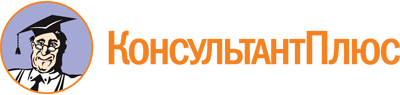 Распоряжение Правительства РК от 29.11.2022 N 575-р
(ред. от 11.10.2023)
<Об утверждении Плана социального развития центров экономического роста Республики Коми>
(вместе с "Перечнем мероприятий Плана социального развития центров экономического роста Республики Коми, приоритетных инвестиционных проектов и индикаторов (показателей) их реализации")Документ предоставлен КонсультантПлюс

www.consultant.ru

Дата сохранения: 27.11.2023
 Список изменяющих документов(в ред. распоряжений Правительства РК от 26.12.2022 N 640-р,от 11.10.2023 N 519-р)Список изменяющих документов(в ред. распоряжений Правительства РК от 26.12.2022 N 640-р,от 11.10.2023 N 519-р)Список изменяющих документов(в ред. распоряжений Правительства РК от 26.12.2022 N 640-р,от 11.10.2023 N 519-р)N п/пНаименование мероприятияМесторасположениеОтветственные исполнителиСроки реализацииИсточники и объем финансирования, тыс. рублейИсточники и объем финансирования, тыс. рублейИсточники и объем финансирования, тыс. рублейИсточники и объем финансирования, тыс. рублейN п/пНаименование мероприятияМесторасположениеОтветственные исполнителиСроки реализациивсегосредства федерального бюджетасредства консолидированного бюджета Республики Комивнебюджетные средства123456789Транспортно-логистический и промышленный центр (МО ГО "Воркута")Транспортно-логистический и промышленный центр (МО ГО "Воркута")Транспортно-логистический и промышленный центр (МО ГО "Воркута")Транспортно-логистический и промышленный центр (МО ГО "Воркута")Транспортно-логистический и промышленный центр (МО ГО "Воркута")Транспортно-логистический и промышленный центр (МО ГО "Воркута")Транспортно-логистический и промышленный центр (МО ГО "Воркута")Транспортно-логистический и промышленный центр (МО ГО "Воркута")Транспортно-логистический и промышленный центр (МО ГО "Воркута")1.Приобретение средств подготовки и обслуживания аэродромов, средств наземного обеспечения полетовМО ГО "Воркута"Министерство экономического развития и промышленности Республики Коми2022 год, в том числе по годам реализации:174 423,02174 423,020,00,01.Приобретение средств подготовки и обслуживания аэродромов, средств наземного обеспечения полетовМО ГО "Воркута"Министерство экономического развития и промышленности Республики Коми2022 год174 423,02174 423,020,00,02.Приобретение пожарной техники для территориальных подразделений противопожарной службы Республики Коми, расположенных в Арктической зоне Российской ФедерацииМО ГО "Воркута"Комитет Республики Коми гражданской обороны и чрезвычайных ситуаций2022 год, в том числе по годам реализации:10 535,010 535,00,00,02.Приобретение пожарной техники для территориальных подразделений противопожарной службы Республики Коми, расположенных в Арктической зоне Российской ФедерацииМО ГО "Воркута"Комитет Республики Коми гражданской обороны и чрезвычайных ситуаций2022 год10 535,010 535,00,00,03.Приобретение 5 автобусов ПАЗМО ГО "Воркута"Министерство экономического развития и промышленности Республики Коми;администрация МО ГО "Воркута" (по согласованию)2022 год, в том числе по годам реализации:20 440,015 000,05 440,00,03.Приобретение 5 автобусов ПАЗМО ГО "Воркута"Министерство экономического развития и промышленности Республики Коми;администрация МО ГО "Воркута" (по согласованию)2022 год20 440,015 000,05 440,00,04.Приобретение парка коммунальной и снегоочистительной техникиМО ГО "Воркута"Министерство экономического развития и промышленности Республики Коми;администрация МО ГО "Воркута" (по согласованию)2022 год, в том числе по годам реализации:81 500,081 500,00,00,04.Приобретение парка коммунальной и снегоочистительной техникиМО ГО "Воркута"Министерство экономического развития и промышленности Республики Коми;администрация МО ГО "Воркута" (по согласованию)2022 год81 500,081 500,00,00,05.Приобретение аппарата магнитно-резонансной томографии для ГБУЗ РК "Воркутинская больница скорой медицинской помощи"МО ГО "Воркута"Министерство здравоохранения Республики Коми2023 год, в том числе по годам реализации:113 190,0113 190,00,00,05.Приобретение аппарата магнитно-резонансной томографии для ГБУЗ РК "Воркутинская больница скорой медицинской помощи"МО ГО "Воркута"Министерство здравоохранения Республики Коми2023 год113 190,0113 190,00,00,06.Приобретение ноутбуков, интерактивного оборудования, оргтехники для общеобразовательных организацийМО ГО "Воркута"Министерство образования и науки Республики Коми;администрация МО ГО "Воркута" (по согласованию)2024 год, в том числе по годам реализации:39 401,728 369,211 032,50,06.Приобретение ноутбуков, интерактивного оборудования, оргтехники для общеобразовательных организацийМО ГО "Воркута"Министерство образования и науки Республики Коми;администрация МО ГО "Воркута" (по согласованию)2024 год39 401,728 369,211 032,50,0Всего по подразделу "Транспортно-логистический и промышленный центр (МО ГО "Воркута")"Всего по подразделу "Транспортно-логистический и промышленный центр (МО ГО "Воркута")"Всего, в том числе по годам реализации:439 489,72423 017,2216 472,50,0Всего по подразделу "Транспортно-логистический и промышленный центр (МО ГО "Воркута")"Всего по подразделу "Транспортно-логистический и промышленный центр (МО ГО "Воркута")"2022 год286 898,02281 458,025 440,00,0Всего по подразделу "Транспортно-логистический и промышленный центр (МО ГО "Воркута")"Всего по подразделу "Транспортно-логистический и промышленный центр (МО ГО "Воркута")"2023 год113 190,0113 190,00,000,00Всего по подразделу "Транспортно-логистический и промышленный центр (МО ГО "Воркута")"Всего по подразделу "Транспортно-логистический и промышленный центр (МО ГО "Воркута")"2024 год39 401,728 369,211 032,50,00Нефтегазовый центр (МО МО "Усинск")Нефтегазовый центр (МО МО "Усинск")Нефтегазовый центр (МО МО "Усинск")Нефтегазовый центр (МО МО "Усинск")Нефтегазовый центр (МО МО "Усинск")Нефтегазовый центр (МО МО "Усинск")Нефтегазовый центр (МО МО "Усинск")Нефтегазовый центр (МО МО "Усинск")Нефтегазовый центр (МО МО "Усинск")1.Приобретение средств подготовки и обслуживания аэродромов, средств наземного обеспечения полетовМО МО "Усинск"Министерство экономического развития и промышленности Республики Коми2022 год, в том числе по годам реализации:182 096,0182 096,00,00,01.Приобретение средств подготовки и обслуживания аэродромов, средств наземного обеспечения полетовМО МО "Усинск"Министерство экономического развития и промышленности Республики Коми2022 год182 096,0182 096,00,00,02.Приобретение пожарной техники для территориальных подразделений противопожарной службы Республики Коми, расположенных в Арктической зоне Российской ФедерацииМО МО "Усинск"Комитет Республики Коми гражданской обороны и чрезвычайных ситуаций2022 год, в том числе по годам реализации:10 535,010 535,00,00,02.Приобретение пожарной техники для территориальных подразделений противопожарной службы Республики Коми, расположенных в Арктической зоне Российской ФедерацииМО МО "Усинск"Комитет Республики Коми гражданской обороны и чрезвычайных ситуаций2022 год10 535,010 535,00,00,03.Приобретение 5 автобусов ПАЗМО МО "Усинск"Министерство экономического развития и промышленности Республики Коми;администрация МО ГО "Усинск" (по согласованию)2022 год, в том числе по годам реализации:20 440,015 000,05 440,00,03.Приобретение 5 автобусов ПАЗМО МО "Усинск"Министерство экономического развития и промышленности Республики Коми;администрация МО ГО "Усинск" (по согласованию)2022 год20 440,015 000,05 440,00,04.Приведение в нормативное состояние автомобильных дорог местного значения и улиц в населенных пунктахМО МО "Усинск"Министерство строительства и жилищно-коммунального хозяйства Республики Коми;администрация МО МО "Усинск" (по согласованию)2022 год, в том числе по годам реализации:129 161,58129 161,580,00,04.Приведение в нормативное состояние автомобильных дорог местного значения и улиц в населенных пунктахМО МО "Усинск"Министерство строительства и жилищно-коммунального хозяйства Республики Коми;администрация МО МО "Усинск" (по согласованию)2022 год129 161,58129 161,580,00,05.Строительство фельдшерско-акушерского пункта с жилым помещением для медицинского работника в с. Колва МО ГО "Усинск"МО МО "Усинск"Министерство строительства и жилищно-коммунального хозяйства Республики Коми;Министерство здравоохранения Республики Коми2022 год, в том числе по годам реализации:27 264,2027 264,200,00,05.Строительство фельдшерско-акушерского пункта с жилым помещением для медицинского работника в с. Колва МО ГО "Усинск"МО МО "Усинск"Министерство строительства и жилищно-коммунального хозяйства Республики Коми;Министерство здравоохранения Республики Коми2022 год27 264,2027 264,200,00,06.Приобретение передвижного медицинского комплекса (флюорограф, маммограф, ФАП) для ГБУЗ РК "Усинская центральная районная больница"МО МО "Усинск"Министерство здравоохранения Республики Коми2023 год, в том числе по годам реализации:30 000,0030 000,000,00,06.Приобретение передвижного медицинского комплекса (флюорограф, маммограф, ФАП) для ГБУЗ РК "Усинская центральная районная больница"МО МО "Усинск"Министерство здравоохранения Республики Коми2023 год30 000,0030 000,000,00,07.Приобретение теплых остановочных павильонов на улично-дорожной сети г. УсинскаМО МО "Усинск"Министерство строительства и жилищно-коммунального хозяйства Республики Коми;администрация МО МО "Усинск" (по согласованию)2024 год, в том числе по годам реализации:35 000,025 200,09 800,00,07.Приобретение теплых остановочных павильонов на улично-дорожной сети г. УсинскаМО МО "Усинск"Министерство строительства и жилищно-коммунального хозяйства Республики Коми;администрация МО МО "Усинск" (по согласованию)2024 год35 000,025 200,09 800,00,0Всего по подразделу "Нефтегазовый центр (МО МО "Усинск")"Всего по подразделу "Нефтегазовый центр (МО МО "Усинск")"Всего, в том числе по годам реализации:434 496,78419 256,7815 240,00,0Всего по подразделу "Нефтегазовый центр (МО МО "Усинск")"Всего по подразделу "Нефтегазовый центр (МО МО "Усинск")"2022 год369 496,78364 056,785 440,00,0Всего по подразделу "Нефтегазовый центр (МО МО "Усинск")"Всего по подразделу "Нефтегазовый центр (МО МО "Усинск")"2023 год30 000,030 000,00,00,0Всего по подразделу "Нефтегазовый центр (МО МО "Усинск")"Всего по подразделу "Нефтегазовый центр (МО МО "Усинск")"2024 год35 000,025 200,09 800,00,0Центр развития добычи минеральных ресурсов и горного туризма (МО МО "Инта")Центр развития добычи минеральных ресурсов и горного туризма (МО МО "Инта")Центр развития добычи минеральных ресурсов и горного туризма (МО МО "Инта")Центр развития добычи минеральных ресурсов и горного туризма (МО МО "Инта")Центр развития добычи минеральных ресурсов и горного туризма (МО МО "Инта")Центр развития добычи минеральных ресурсов и горного туризма (МО МО "Инта")Центр развития добычи минеральных ресурсов и горного туризма (МО МО "Инта")Центр развития добычи минеральных ресурсов и горного туризма (МО МО "Инта")Центр развития добычи минеральных ресурсов и горного туризма (МО МО "Инта")1.Приобретение средств подготовки и обслуживания аэродромов, средств наземного обеспечения полетовМО МО "Инта"Министерство экономического развития и промышленности Республики Коми2022 год, в том числе по годам реализации:9 000,09 000,00,00,01.Приобретение средств подготовки и обслуживания аэродромов, средств наземного обеспечения полетовМО МО "Инта"Министерство экономического развития и промышленности Республики Коми2022 год9 000,09 000,00,00,02.Приобретение пожарной техники для территориальных подразделений противопожарной службы Республики Коми, расположенных в Арктической зоне Российской ФедерацииМО МО "Инта"Комитет Республики Коми гражданской обороны и чрезвычайных ситуаций2022 год, в том числе по годам реализации:10 535,010 535,00,00,02.Приобретение пожарной техники для территориальных подразделений противопожарной службы Республики Коми, расположенных в Арктической зоне Российской ФедерацииМО МО "Инта"Комитет Республики Коми гражданской обороны и чрезвычайных ситуаций2022 год10 535,010 535,00,00,03.Приобретение 5 автобусов ПАЗМО МО "Инта"Министерство экономического развития и промышленности Республики Коми;администрация МО ГО "Инта" (по согласованию)2022 год, в том числе по годам реализации:20 440,015 000,05 440,00,03.Приобретение 5 автобусов ПАЗМО МО "Инта"Министерство экономического развития и промышленности Республики Коми;администрация МО ГО "Инта" (по согласованию)2022 год20 440,015 000,05 440,00,04.Приобретение парка коммунальной и снегоочистительной техникиМО МО "Инта"Министерство экономического развития и промышленности Республики Коми;администрация МО ГО "Инта" (по согласованию)2022 год, в том числе по годам реализации:22 000,022 000,00,00,04.Приобретение парка коммунальной и снегоочистительной техникиМО МО "Инта"Министерство экономического развития и промышленности Республики Коми;администрация МО ГО "Инта" (по согласованию)2022 год22 000,022 000,00,00,05.Приобретение медицинского оборудования для ГБУЗ РК "Интинская Центральная городская больница"МО МО "Инта"Министерство здравоохранения Республики Коми2023 год, в том числе по годам реализации:51 940,051 940,00,00,05.Приобретение медицинского оборудования для ГБУЗ РК "Интинская Центральная городская больница"МО МО "Инта"Министерство здравоохранения Республики Коми2023 год51 940,051 940,00,00,06.Приобретение аэролодки и двух снегоболотоходов на колесах низкого давления для подразделения аварийно-спасательной службы Республики Коми, расположенного в Арктической зоне Российской ФедерацииМО МО "Инта"Комитет Республики Коми гражданской обороны и чрезвычайных ситуаций2024 год, в том числе по годам реализации:20 200,014 544,05 656,00,06.Приобретение аэролодки и двух снегоболотоходов на колесах низкого давления для подразделения аварийно-спасательной службы Республики Коми, расположенного в Арктической зоне Российской ФедерацииМО МО "Инта"Комитет Республики Коми гражданской обороны и чрезвычайных ситуаций2024 год20 200,014 544,05 656,00,07.Приобретение специализированного автотранспортного средства, предназначенного для перевозки маломобильных групп населения, инвалидов (лежачих)МО МО "Инта"Министерство труда, занятости и социальной защиты Республики Коми;администрация МО ГО "Инта" (по согласованию)2024 год, в том числе по годам реализации:5 000,03 600,01 400,00,007.Приобретение специализированного автотранспортного средства, предназначенного для перевозки маломобильных групп населения, инвалидов (лежачих)МО МО "Инта"Министерство труда, занятости и социальной защиты Республики Коми;администрация МО ГО "Инта" (по согласованию)2024 год5 000,03 600,01 400,00,08.Приобретение специального оборудования для детей-инвалидов и детей с ограниченными возможностями в МБДОУ "Детский сад N 20 "Белочка"МО МО "Инта"Министерство образования и науки Республики Коми;администрация МО ГО "Инта" (по согласованию)2024 год, в том числе по годам реализации:3 000,02 160,0840,00,08.Приобретение специального оборудования для детей-инвалидов и детей с ограниченными возможностями в МБДОУ "Детский сад N 20 "Белочка"МО МО "Инта"Министерство образования и науки Республики Коми;администрация МО ГО "Инта" (по согласованию)2024 год3 000,02 160,00840,00,0Всего по подразделу "Центр развития добычи минеральных ресурсов и горного туризма (МО МО "Инта")"Всего по подразделу "Центр развития добычи минеральных ресурсов и горного туризма (МО МО "Инта")"Всего, в том числе по годам реализации:142 115,0128 779,013 336,00,0Всего по подразделу "Центр развития добычи минеральных ресурсов и горного туризма (МО МО "Инта")"Всего по подразделу "Центр развития добычи минеральных ресурсов и горного туризма (МО МО "Инта")"2022 год61 975,056 535,05 440,00,0Всего по подразделу "Центр развития добычи минеральных ресурсов и горного туризма (МО МО "Инта")"Всего по подразделу "Центр развития добычи минеральных ресурсов и горного туризма (МО МО "Инта")"2023 год51 940,051 940,00,00,0Всего по подразделу "Центр развития добычи минеральных ресурсов и горного туризма (МО МО "Инта")"Всего по подразделу "Центр развития добычи минеральных ресурсов и горного туризма (МО МО "Инта")"2024 год28 200,020 304,07 896,00,0Центр развития горнорудной промышленности и событийного туризма (МО МР "Усть-Цилемский")Центр развития горнорудной промышленности и событийного туризма (МО МР "Усть-Цилемский")Центр развития горнорудной промышленности и событийного туризма (МО МР "Усть-Цилемский")Центр развития горнорудной промышленности и событийного туризма (МО МР "Усть-Цилемский")Центр развития горнорудной промышленности и событийного туризма (МО МР "Усть-Цилемский")Центр развития горнорудной промышленности и событийного туризма (МО МР "Усть-Цилемский")Центр развития горнорудной промышленности и событийного туризма (МО МР "Усть-Цилемский")Центр развития горнорудной промышленности и событийного туризма (МО МР "Усть-Цилемский")Центр развития горнорудной промышленности и событийного туризма (МО МР "Усть-Цилемский")1.Приобретение средств подготовки и обслуживания аэродромов, средств наземного обеспечения полетовМО МР "Усть-Цилемский"Министерство экономического развития и промышленности Республики Коми2022 год, в том числе по годам реализации:16 000,016 000,00,00,01.Приобретение средств подготовки и обслуживания аэродромов, средств наземного обеспечения полетовМО МР "Усть-Цилемский"Министерство экономического развития и промышленности Республики Коми2022 год16 000,016 000,00,00,02.Приобретение пожарной техники для территориальных подразделений противопожарной службы Республики Коми, расположенных в Арктической зоне Российской ФедерацииМО МР "Усть-Цилемский"Комитет Республики Коми гражданской обороны и чрезвычайных ситуаций2022 год, в том числе по годам реализации:32 025,032 025,00,00,02.Приобретение пожарной техники для территориальных подразделений противопожарной службы Республики Коми, расположенных в Арктической зоне Российской ФедерацииМО МР "Усть-Цилемский"Комитет Республики Коми гражданской обороны и чрезвычайных ситуаций2022 год32 025,032 025,00,00,03.Приобретение 5 автобусов ПАЗМО МР "Усть-Цилемский"Министерство экономического развития и промышленности Республики Коми;администрация МО МР "Усть-Цилемский" (по согласованию)2022 год, в том числе по годам реализации:20 440,015 000,05 440,00,03.Приобретение 5 автобусов ПАЗМО МР "Усть-Цилемский"Министерство экономического развития и промышленности Республики Коми;администрация МО МР "Усть-Цилемский" (по согласованию)2022 год20 440,015 000,05 440,00,04.Приобретение автомобиля для перевозки пассажиров МБУ "ЦЖРЛиС" ГАЗ - A65R23 (NEXT) - 2 шт.МО МР "Усть-Цилемский"Министерство экономического развития и промышленности Республики Коми;администрация МО МР "Усть-Цилемский" (по согласованию)2022 год, в том числе по годам реализации:7 980,07 200,0780,00,04.Приобретение автомобиля для перевозки пассажиров МБУ "ЦЖРЛиС" ГАЗ - A65R23 (NEXT) - 2 шт.МО МР "Усть-Цилемский"Министерство экономического развития и промышленности Республики Коми;администрация МО МР "Усть-Цилемский" (по согласованию)2022 год7 980,07 200,0780,00,05.Приобретение рентгеновского компьютерного томографа для ГБУЗ РК "Усть-Цилемская ЦРБ"МО МР "Усть-Цилемский"Министерство здравоохранения Республики Коми2023 год, в том числе по годам реализации:30 000,030 000,00,00,05.Приобретение рентгеновского компьютерного томографа для ГБУЗ РК "Усть-Цилемская ЦРБ"МО МР "Усть-Цилемский"Министерство здравоохранения Республики Коми2023 год30 000,030 000,00,00,06.Приобретение быстровозводимых модульных конструкций для размещения врачебной амбулатории для ГБУЗ РК "Усть-Цилемская ЦРБ", в том числе приобретение медицинского оборудования для оснащения врачебной амбулаторииМО МР "Усть-Цилемский"с. ТрусовоМинистерство здравоохранения Республики Коми2023 год, в том числе по годам реализации:34 350,034 350,00,00,06.Приобретение быстровозводимых модульных конструкций для размещения врачебной амбулатории для ГБУЗ РК "Усть-Цилемская ЦРБ", в том числе приобретение медицинского оборудования для оснащения врачебной амбулаторииМО МР "Усть-Цилемский"с. ТрусовоМинистерство здравоохранения Республики Коми2023 год34 350,034 350,00,00,07.Строительство объекта водоснабжения и ремонт артезианской скважины N 14 в д. Верхнее Бугаево Усть-Цилемского района Республики КомиМО МР "Усть-Цилемский"Министерство строительства и жилищно-коммунального хозяйства Республики Коми2024 год, в том числе по годам реализации:38 500,027 720,010 780,00,07.Строительство объекта водоснабжения и ремонт артезианской скважины N 14 в д. Верхнее Бугаево Усть-Цилемского района Республики КомиМО МР "Усть-Цилемский"Министерство строительства и жилищно-коммунального хозяйства Республики Коми2024 год38 500,027 720,010 780,00,08.Капитальный ремонт теплопровода наружного теплоснабжения на участке от ТК 5.4 до ТК 5.5 надземная прокладка по ул. Сельхозтехника, от ТК 5.5 до ТК 6 подземная прокладка по ул. Сельхозтехника в д. Чукчино Усть-Цилемского района Республики КомиМО МР "Усть-Цилемский"Министерство строительства и жилищно-коммунального хозяйства Республики Коми2024 год, в том числе по годам реализации:13 000,09 360,03 640,00,08.Капитальный ремонт теплопровода наружного теплоснабжения на участке от ТК 5.4 до ТК 5.5 надземная прокладка по ул. Сельхозтехника, от ТК 5.5 до ТК 6 подземная прокладка по ул. Сельхозтехника в д. Чукчино Усть-Цилемского района Республики КомиМО МР "Усть-Цилемский"Министерство строительства и жилищно-коммунального хозяйства Республики Коми2024 год13 000,09 360,03 640,00,0Всего по подразделу "Центр развития горнорудной промышленности и событийного туризма (МО МР "Усть-Цилемский")"Всего по подразделу "Центр развития горнорудной промышленности и событийного туризма (МО МР "Усть-Цилемский")"Всего, в том числе по годам реализации:192 295,0171 655,020 640,00,0Всего по подразделу "Центр развития горнорудной промышленности и событийного туризма (МО МР "Усть-Цилемский")"Всего по подразделу "Центр развития горнорудной промышленности и событийного туризма (МО МР "Усть-Цилемский")"2022 год76 445,070 225,06 220,00,0Всего по подразделу "Центр развития горнорудной промышленности и событийного туризма (МО МР "Усть-Цилемский")"Всего по подразделу "Центр развития горнорудной промышленности и событийного туризма (МО МР "Усть-Цилемский")"2023 год64 350,064 350,00,00,0Всего по подразделу "Центр развития горнорудной промышленности и событийного туризма (МО МР "Усть-Цилемский")"Всего по подразделу "Центр развития горнорудной промышленности и событийного туризма (МО МР "Усть-Цилемский")"2024 год51 500,037 080,014 420,00,0Итого:Итого:Всего, в том числе по годам реализации1 208 396,51 142 708,065 688,50,0Итого:Итого:2022 год794 814,8772 274,822 540,00,0Итого:Итого:2023 год259 480,0259 480,00,00,0Итого:Итого:2024 год154 101,7110 953,243 148,50,0N п/пНаименование мероприятияМесторасположениеОтветственные исполнителиСроки реализацииИсточники и объем финансирования, тыс. рублейИсточники и объем финансирования, тыс. рублейИсточники и объем финансирования, тыс. рублейИсточники и объем финансирования, тыс. рублейНаименование государственных программ Республики Коми, государственных программ Российской Федерации, федеральных целевых программ, плановых и программно-целевых документов организаций, отдельных решений органов управления организацийN п/пНаименование мероприятияМесторасположениеОтветственные исполнителиСроки реализациивсегоСредства федерального бюджетаСредства консолидированного бюджета Республики КомиВнебюджетные средстваНаименование государственных программ Республики Коми, государственных программ Российской Федерации, федеральных целевых программ, плановых и программно-целевых документов организаций, отдельных решений органов управления организаций12345678910Транспортно-логистический и промышленный центр (МО ГО "Воркута")Транспортно-логистический и промышленный центр (МО ГО "Воркута")Транспортно-логистический и промышленный центр (МО ГО "Воркута")Транспортно-логистический и промышленный центр (МО ГО "Воркута")Транспортно-логистический и промышленный центр (МО ГО "Воркута")Транспортно-логистический и промышленный центр (МО ГО "Воркута")Транспортно-логистический и промышленный центр (МО ГО "Воркута")Транспортно-логистический и промышленный центр (МО ГО "Воркута")Транспортно-логистический и промышленный центр (МО ГО "Воркута")Транспортно-логистический и промышленный центр (МО ГО "Воркута")1Проведение текущих ремонтов зданий муниципальных образовательных организацийг. Воркутаадминистрация МО ГО "Воркута" (по согласованию)Всего, в том числе по годам реализации15 202,90,015 202,90,0Государственная программа Республики Коми "Развитие образования", муниципальная программа МО ГО "Воркута" "Развитие образования"1Проведение текущих ремонтов зданий муниципальных образовательных организацийг. Воркутаадминистрация МО ГО "Воркута" (по согласованию)2023 год7 779,00,07 779,00,0Государственная программа Республики Коми "Развитие образования", муниципальная программа МО ГО "Воркута" "Развитие образования"1Проведение текущих ремонтов зданий муниципальных образовательных организацийг. Воркутаадминистрация МО ГО "Воркута" (по согласованию)20247 423,90,07423,90,0Государственная программа Республики Коми "Развитие образования", муниципальная программа МО ГО "Воркута" "Развитие образования"2Проведение ремонтных работ в целях устройства помещений центра цифрового образования детей "IT-куб" в муниципальном общеобразовательном учреждении "СОШ N 39 им. Г.А.Чернова" г. Воркутыг. Воркутаадминистрация МО ГО "Воркута" (по согласованию)Всего, в том числе по годам реализации5 102,00,05 102,00,0Государственная программа Республики Коми "Развитие образования", муниципальная программа МО ГО "Воркута" "Развитие образования"2Проведение ремонтных работ в целях устройства помещений центра цифрового образования детей "IT-куб" в муниципальном общеобразовательном учреждении "СОШ N 39 им. Г.А.Чернова" г. Воркутыг. Воркутаадминистрация МО ГО "Воркута" (по согласованию)2024 год5 102,00,05 102,00,0Государственная программа Республики Коми "Развитие образования", муниципальная программа МО ГО "Воркута" "Развитие образования"3Реализация мероприятий комплексной безопасности в муниципальных образовательных организациях (приобретение и установка технического оборудования антитеррористической и противопожарной безопасности)г. Воркутаадминистрация МО ГО "Воркута" (по согласованию)Всего, в том числе по годам реализации9 020,8Государственная программа Республики Коми "Развитие образования", муниципальная программа МО ГО "Воркута" "Развитие образования"3Реализация мероприятий комплексной безопасности в муниципальных образовательных организациях (приобретение и установка технического оборудования антитеррористической и противопожарной безопасности)г. Воркутаадминистрация МО ГО "Воркута" (по согласованию)2023 год4 510,40,04 510,40,0Государственная программа Республики Коми "Развитие образования", муниципальная программа МО ГО "Воркута" "Развитие образования"3Реализация мероприятий комплексной безопасности в муниципальных образовательных организациях (приобретение и установка технического оборудования антитеррористической и противопожарной безопасности)г. Воркутаадминистрация МО ГО "Воркута" (по согласованию)2024 год4 510,40,004 510,40,0Государственная программа Республики Коми "Развитие образования", муниципальная программа МО ГО "Воркута" "Развитие образования"4Приобретение оборудования в целях создания новых мест в муниципальном учреждении дополнительного образования "Дворец творчества детей и молодежи" г. Воркутыг. Воркутаадминистрация МО ГО "Воркута" (по согласованию)Всего, в том числе по годам реализации734,8628,2106,60,0Государственная программа Республики Коми "Развитие образования", региональный проект "Успех каждого ребенка", муниципальная программа МО ГО "Воркута" "Развитие образования" муниципальная программа МО ГО "Воркута" "Развитие образования"4Приобретение оборудования в целях создания новых мест в муниципальном учреждении дополнительного образования "Дворец творчества детей и молодежи" г. Воркутыг. Воркутаадминистрация МО ГО "Воркута" (по согласованию)2023734,8628,2106,60,0Государственная программа Республики Коми "Развитие образования", региональный проект "Успех каждого ребенка", муниципальная программа МО ГО "Воркута" "Развитие образования" муниципальная программа МО ГО "Воркута" "Развитие образования"Всего по подразделу "Транспортно-логистический и промышленный центр (МО ГО "Воркута")"Всего по подразделу "Транспортно-логистический и промышленный центр (МО ГО "Воркута")"Всего по подразделу "Транспортно-логистический и промышленный центр (МО ГО "Воркута")"Всего, в том числе по годам реализации30 060,5628,229 432,30,0Всего по подразделу "Транспортно-логистический и промышленный центр (МО ГО "Воркута")"Всего по подразделу "Транспортно-логистический и промышленный центр (МО ГО "Воркута")"Всего по подразделу "Транспортно-логистический и промышленный центр (МО ГО "Воркута")"2023 год13 024,2628,212 396,00,0Всего по подразделу "Транспортно-логистический и промышленный центр (МО ГО "Воркута")"Всего по подразделу "Транспортно-логистический и промышленный центр (МО ГО "Воркута")"Всего по подразделу "Транспортно-логистический и промышленный центр (МО ГО "Воркута")"2024 год17 036,30,017 036,30,0Нефтегазовый центр (МО ГО "Усинск")Нефтегазовый центр (МО ГО "Усинск")Нефтегазовый центр (МО ГО "Усинск")Нефтегазовый центр (МО ГО "Усинск")Нефтегазовый центр (МО ГО "Усинск")Нефтегазовый центр (МО ГО "Усинск")Нефтегазовый центр (МО ГО "Усинск")Нефтегазовый центр (МО ГО "Усинск")Нефтегазовый центр (МО ГО "Усинск")Нефтегазовый центр (МО ГО "Усинск")1Приведение в нормативное состояние автомобильных дорог местного значения и улиц в населенных пунктахг. УсинскАдминистрация МО ГО "Усинск" (по согласованию)Всего, в том числе по годам реализации129 161,58129 161,580,00,0муниципальная программа "Развитие транспортной системы"1Приведение в нормативное состояние автомобильных дорог местного значения и улиц в населенных пунктахг. УсинскАдминистрация МО ГО "Усинск" (по согласованию)2022129 161,58129 161,580,00,0муниципальная программа "Развитие транспортной системы"2Выполнение работ по монтажу и изготовлению автобусных павильоновг. УсинскАдминистрация МО ГО "Усинск" (по согласованию)Всего, в том числе по годам реализации7 745,487 745,480,00,0муниципальная программа "Жилье и жилищно-коммунальное хозяйство"2Выполнение работ по монтажу и изготовлению автобусных павильоновг. УсинскАдминистрация МО ГО "Усинск" (по согласованию)20227 745,487 745,480,00,0муниципальная программа "Жилье и жилищно-коммунальное хозяйство"3Замена внутренней системы отопления и узла учета тепловой энергии в здании школы МБОУ "СОШ" с. Щельябож Усинский районг. УсинскАдминистрация МО ГО "Усинск" (по согласованию)Всего, в том числе по годам реализации3 894,223 894,220,00,0муниципальная программа "Развитие культуры и туризма"3Замена внутренней системы отопления и узла учета тепловой энергии в здании школы МБОУ "СОШ" с. Щельябож Усинский районг. УсинскАдминистрация МО ГО "Усинск" (по согласованию)20223 894,223 894,220,00,0муниципальная программа "Развитие культуры и туризма"4Замена внутренней системы отопления и узла учета тепловой энергии в здании школы МБОУ "ООШ" д. Денисовка Усинский районг. УсинскАдминистрация МО ГО "Усинск" (по согласованию)Всего, в том числе по годам реализации2 604,962 604,960,00,0муниципальная программа "Развитие культуры и туризма"4Замена внутренней системы отопления и узла учета тепловой энергии в здании школы МБОУ "ООШ" д. Денисовка Усинский районг. УсинскАдминистрация МО ГО "Усинск" (по согласованию)20222 604,962 604,960,00,0муниципальная программа "Развитие культуры и туризма"5Текущий ремонт по замене оконных блоков на 1-ом этаже здания школы МБОУ "ООШ" д. Захарвань Усинский районг. УсинскАдминистрация МО ГО "Усинск" (по согласованию)Всего, в том числе по годам реализации1 378,341 378,340,00,0муниципальная программа "Развитие культуры и туризма"5Текущий ремонт по замене оконных блоков на 1-ом этаже здания школы МБОУ "ООШ" д. Захарвань Усинский районг. УсинскАдминистрация МО ГО "Усинск" (по согласованию)20221 378,341 378,340,00,0муниципальная программа "Развитие культуры и туризма"6Ремонт душевых детского сектора бассейна в МБУ "Спортивная школа N 1" г. Усинскаг. УсинскАдминистрация МО ГО "Усинск" (по согласованию)Всего, в том числе по годам реализации1 300,001 300,000,00,0муниципальная программа "Развитие физической культуры и спорта"6Ремонт душевых детского сектора бассейна в МБУ "Спортивная школа N 1" г. Усинскаг. УсинскАдминистрация МО ГО "Усинск" (по согласованию)20221 300,001 300,000,00,0муниципальная программа "Развитие физической культуры и спорта"7Устройство отмостки МБУК "Усинский музейно-выставочный центр "Вортас"г. УсинскАдминистрация МО ГО "Усинск" (по согласованию)Всего, в том числе по годам реализации1 079,211 079,210,00,0муниципальная программа "Развитие культуры и туризма"7Устройство отмостки МБУК "Усинский музейно-выставочный центр "Вортас"г. УсинскАдминистрация МО ГО "Усинск" (по согласованию)20221 079,211 079,210,00,0муниципальная программа "Развитие культуры и туризма"8Ремонт фойе МБУК "Централизованная клубная система" филиала д. Захарваньг. УсинскАдминистрация МО ГО "Усинск" (по согласованию)Всего, в том числе по годам реализации942,44942,440,00,0муниципальная программа "Развитие культуры и туризма"8Ремонт фойе МБУК "Централизованная клубная система" филиала д. Захарваньг. УсинскАдминистрация МО ГО "Усинск" (по согласованию)2022942,44942,440,00,0муниципальная программа "Развитие культуры и туризма"9Ремонт наружных тепловых сетей МБУ "Спортивная школа" г. Усинскаг. УсинскАдминистрация МО ГО "Усинск" (по согласованию)Всего, в том числе по годам реализации499,97499,970,00,0муниципальная программа "Развитие физической культуры и спорта"9Ремонт наружных тепловых сетей МБУ "Спортивная школа" г. Усинскаг. УсинскАдминистрация МО ГО "Усинск" (по согласованию)2022499,97499,970,00,0муниципальная программа "Развитие физической культуры и спорта"10Ремонт потолка в фойе МБУ "Спортивная школа N 2" г. Усинскаг. УсинскАдминистрация МО ГО "Усинск" (по согласованию)Всего, в том числе по годам реализации399,91399,910,000,00муниципальная программа "Развитие физической культуры и спорта"10Ремонт потолка в фойе МБУ "Спортивная школа N 2" г. Усинскаг. УсинскАдминистрация МО ГО "Усинск" (по согласованию)2022399,91399,910,000,00муниципальная программа "Развитие физической культуры и спорта"Всего по подразделу "Нефтегазовый центр (МО ГО "Усинск")"Всего по подразделу "Нефтегазовый центр (МО ГО "Усинск")"Всего по подразделу "Нефтегазовый центр (МО ГО "Усинск")"Всего по подразделу "Нефтегазовый центр (МО ГО "Усинск")"Всего, в том числе по годам реализации149 006,11149 006,110,00,0Всего по подразделу "Нефтегазовый центр (МО ГО "Усинск")"Всего по подразделу "Нефтегазовый центр (МО ГО "Усинск")"Всего по подразделу "Нефтегазовый центр (МО ГО "Усинск")"Всего по подразделу "Нефтегазовый центр (МО ГО "Усинск")"2022149 006,11149 006,110,00,0Центр развития добычи минеральных ресурсов и горного туризма (МО ГО "Инта")Центр развития добычи минеральных ресурсов и горного туризма (МО ГО "Инта")Центр развития добычи минеральных ресурсов и горного туризма (МО ГО "Инта")Центр развития добычи минеральных ресурсов и горного туризма (МО ГО "Инта")Центр развития добычи минеральных ресурсов и горного туризма (МО ГО "Инта")Центр развития добычи минеральных ресурсов и горного туризма (МО ГО "Инта")Центр развития добычи минеральных ресурсов и горного туризма (МО ГО "Инта")Центр развития добычи минеральных ресурсов и горного туризма (МО ГО "Инта")Центр развития добычи минеральных ресурсов и горного туризма (МО ГО "Инта")Центр развития добычи минеральных ресурсов и горного туризма (МО ГО "Инта")1Предоставление финансовой поддержки социально ориентированным некоммерческим организациямг. Интаадминистрация МО ГО "Инта" (по согласованию)Всего, в том числе по годам реализации169,80,0169,80,0муниципальная программа МО ГО "Инта" "Развитие экономики"1Предоставление финансовой поддержки социально ориентированным некоммерческим организациямг. Интаадминистрация МО ГО "Инта" (по согласованию)2022169,80,0169,80,0муниципальная программа МО ГО "Инта" "Развитие экономики"2Укрепление материально-технической базы муниципальных учреждений (организаций)г. Интаадминистрация МО ГО "Инта" (по согласованию)Всего, в том числе по годам реализации1 446,00,01 446,00,0муниципальная программа МО ГО "Инта" "Развитие физической культуры и спорта"2Укрепление материально-технической базы муниципальных учреждений (организаций)г. Интаадминистрация МО ГО "Инта" (по согласованию)20221 446,00,01 446,00,0муниципальная программа МО ГО "Инта" "Развитие физической культуры и спорта"3Реализация проекта "Народный бюджет" в сфере физической культуры и спортаг. Интаадминистрация МО ГО "Инта" (по согласованию)Всего, в том числе по годам реализации1 422,40,01 422,40,0муниципальная программа МО ГО "Инта" "Развитие физической культуры и спорта"3Реализация проекта "Народный бюджет" в сфере физической культуры и спортаг. Интаадминистрация МО ГО "Инта" (по согласованию)20221 422,40,01 422,40,0муниципальная программа МО ГО "Инта" "Развитие физической культуры и спорта"4Реализация отдельных мероприятий регионального проекта "Спорт - норма жизни" в части подготовки спортивного резерва и спорта высших достиженийг. Интаадминистрация МО ГО "Инта" (по согласованию)Всего, в том числе по годам реализации202,40,0202,40,0муниципальная программа МО ГО "Инта" "Развитие физической культуры и спорта", региональный проект "Спорт - норма жизни", нацпроект "Демография"4Реализация отдельных мероприятий регионального проекта "Спорт - норма жизни" в части подготовки спортивного резерва и спорта высших достиженийг. Интаадминистрация МО ГО "Инта" (по согласованию)2022202,40,0202,40,0муниципальная программа МО ГО "Инта" "Развитие физической культуры и спорта", региональный проект "Спорт - норма жизни", нацпроект "Демография"5Укрепление материально-технической базы муниципальных учреждений (организаций)г. Интаадминистрация МО ГО "Инта" (по согласованию)Всего, в том числе по годам реализации21 538,90,021 538,90,0муниципальная программа МО ГО "Инта" "Развитие образования"5Укрепление материально-технической базы муниципальных учреждений (организаций)г. Интаадминистрация МО ГО "Инта" (по согласованию)202216 067,60,016 067,60,0муниципальная программа МО ГО "Инта" "Развитие образования"5Укрепление материально-технической базы муниципальных учреждений (организаций)г. Интаадминистрация МО ГО "Инта" (по согласованию)20232 793,00,02 793,00,0муниципальная программа МО ГО "Инта" "Развитие образования"5Укрепление материально-технической базы муниципальных учреждений (организаций)г. Интаадминистрация МО ГО "Инта" (по согласованию)20242 678,30,02 678,30,0муниципальная программа МО ГО "Инта" "Развитие образования"6Временное трудоустройство несовершеннолетних граждан в возрасте от 14 до 18 летг. Интаадминистрация МО ГО "Инта" (по согласованию)20222 178,20,02 178,20,0муниципальная программа МО ГО "Инта" "Развитие образования"7Укрепление материально-технической базы муниципальных учреждений (организаций)г. Интаадминистрация МО ГО "Инта" (по согласованию)Всего, в том числе по годам реализации10 086,4109,59 976,80,0муниципальная программа МО ГО "Инта" "Развитие культуры и искусства"7Укрепление материально-технической базы муниципальных учреждений (организаций)г. Интаадминистрация МО ГО "Инта" (по согласованию)20226 192,4109,56 082,80,0муниципальная программа МО ГО "Инта" "Развитие культуры и искусства"7Укрепление материально-технической базы муниципальных учреждений (организаций)г. Интаадминистрация МО ГО "Инта" (по согласованию)20233 894,00,03 894,00,0муниципальная программа МО ГО "Инта" "Развитие культуры и искусства"8Обеспечение первичных мер пожарной безопасности муниципальных учреждений (организаций)г. Интаадминистрация МО ГО "Инта" (по согласованию)Всего, в том числе по годам реализации6 203,50,06 203,50,0муниципальная программа МО ГО "Инта" "Безопасность"8Обеспечение первичных мер пожарной безопасности муниципальных учреждений (организаций)г. Интаадминистрация МО ГО "Инта" (по согласованию)20223 127,90,03 127,90,0муниципальная программа МО ГО "Инта" "Безопасность"8Обеспечение первичных мер пожарной безопасности муниципальных учреждений (организаций)г. Интаадминистрация МО ГО "Инта" (по согласованию)20231 537,80,01 537,80,0муниципальная программа МО ГО "Инта" "Безопасность"8Обеспечение первичных мер пожарной безопасности муниципальных учреждений (организаций)г. Интаадминистрация МО ГО "Инта" (по согласованию)20241 537,80,01 537,80,0муниципальная программа МО ГО "Инта" "Безопасность"9Экологическое воспитание и повышение уровня культуры населения в области охраны окружающей среды "Народный бюджет" в сфере охраны окружающей средыг. Интаадминистрация МО ГО "Инта" (по согласованию)Всего, в том числе по годам реализации252,40,0252,40,0муниципальная программа МО ГО "Инта" "Безопасность"9Экологическое воспитание и повышение уровня культуры населения в области охраны окружающей среды "Народный бюджет" в сфере охраны окружающей средыг. Интаадминистрация МО ГО "Инта" (по согласованию)2022252,40,0252,40,0муниципальная программа МО ГО "Инта" "Безопасность"10Приобретение и установка инженерно-технических средств охраны объектов муниципальных учреждений (организаций)г. Интаадминистрация МО ГО "Инта" (по согласованию)Всего, в том числе по годам реализации3 922,60,03 922,60,0муниципальная программа МО ГО "Инта" "Безопасность"10Приобретение и установка инженерно-технических средств охраны объектов муниципальных учреждений (организаций)г. Интаадминистрация МО ГО "Инта" (по согласованию)20221 998,60,01 998,60,0муниципальная программа МО ГО "Инта" "Безопасность"10Приобретение и установка инженерно-технических средств охраны объектов муниципальных учреждений (организаций)г. Интаадминистрация МО ГО "Инта" (по согласованию)2023962,00,0962,00,0муниципальная программа МО ГО "Инта" "Безопасность"10Приобретение и установка инженерно-технических средств охраны объектов муниципальных учреждений (организаций)г. Интаадминистрация МО ГО "Инта" (по согласованию)2024962,00,0962,00,0муниципальная программа МО ГО "Инта" "Безопасность"11Региональный проект "Формирование комфортной городской среды"г. Интаадминистрация МО ГО "Инта" (по согласованию)Всего, в том числе по годам реализации78 359,139 743,538 615,60,0муниципальная программа МО ГО "Инта" "Формирование современной городской среды", региональный проект "Формирование комфортной городской среды", нацпроект "Жилье и городская среда"11Региональный проект "Формирование комфортной городской среды"г. Интаадминистрация МО ГО "Инта" (по согласованию)202223 329,512 774,710 554,80,0муниципальная программа МО ГО "Инта" "Формирование современной городской среды", региональный проект "Формирование комфортной городской среды", нацпроект "Жилье и городская среда"11Региональный проект "Формирование комфортной городской среды"г. Интаадминистрация МО ГО "Инта" (по согласованию)202326 726,212 774,713 951,50,0муниципальная программа МО ГО "Инта" "Формирование современной городской среды", региональный проект "Формирование комфортной городской среды", нацпроект "Жилье и городская среда"11Региональный проект "Формирование комфортной городской среды"г. Интаадминистрация МО ГО "Инта" (по согласованию)202428 303,414 194,114 109,30,0муниципальная программа МО ГО "Инта" "Формирование современной городской среды", региональный проект "Формирование комфортной городской среды", нацпроект "Жилье и городская среда"12Реализация проекта "Народный бюджет" в сфере благоустройстваг. Интаадминистрация МО ГО "Инта" (по согласованию)Всего, в том числе по годам реализации4 269,50,04 269,50,0муниципальная программа МО ГО "Инта" "Формирование современной городской среды", региональный проект "Формирование комфортной городской среды", нацпроект "Жилье и городская среда"12Реализация проекта "Народный бюджет" в сфере благоустройстваг. Интаадминистрация МО ГО "Инта" (по согласованию)20224 269,50,04 269,50,0муниципальная программа МО ГО "Инта" "Формирование современной городской среды", региональный проект "Формирование комфортной городской среды", нацпроект "Жилье и городская среда"13Проведение реконструкции, капитального ремонта, ремонта, обустройства и содержания автомобильных дорог общего пользования местного значения, улиц, сооружений, технических средств организации дорожного движения на автомобильных дорогах, мониторинга технического состояния автомобильных дорог и мостовых сооружений местного значенияг. Интаадминистрация МО ГО "Инта" (по согласованию)Всего, в том числе по годам реализации24 1726,50,024 1726,50,0муниципальная программа МО ГО "Инта" "Жилищно-коммунальное хозяйство и развитие транспортной системы"13Проведение реконструкции, капитального ремонта, ремонта, обустройства и содержания автомобильных дорог общего пользования местного значения, улиц, сооружений, технических средств организации дорожного движения на автомобильных дорогах, мониторинга технического состояния автомобильных дорог и мостовых сооружений местного значенияг. Интаадминистрация МО ГО "Инта" (по согласованию)202215 0961,10,015 0961,10,0муниципальная программа МО ГО "Инта" "Жилищно-коммунальное хозяйство и развитие транспортной системы"13Проведение реконструкции, капитального ремонта, ремонта, обустройства и содержания автомобильных дорог общего пользования местного значения, улиц, сооружений, технических средств организации дорожного движения на автомобильных дорогах, мониторинга технического состояния автомобильных дорог и мостовых сооружений местного значенияг. Интаадминистрация МО ГО "Инта" (по согласованию)202345 382,70,045 382,70,0муниципальная программа МО ГО "Инта" "Жилищно-коммунальное хозяйство и развитие транспортной системы"13Проведение реконструкции, капитального ремонта, ремонта, обустройства и содержания автомобильных дорог общего пользования местного значения, улиц, сооружений, технических средств организации дорожного движения на автомобильных дорогах, мониторинга технического состояния автомобильных дорог и мостовых сооружений местного значенияг. Интаадминистрация МО ГО "Инта" (по согласованию)202445 382,70,045 382,70,0муниципальная программа МО ГО "Инта" "Жилищно-коммунальное хозяйство и развитие транспортной системы"14Организация осуществления внутримуниципальных пассажирских перевозок на отдельных видах транспортаг. Интаадминистрация МО ГО "Инта" (по согласованию)Всего, в том числе по годам реализации48 449,90,048 449,90,0муниципальная программа МО ГО "Инта" "Жилищно-коммунальное хозяйство и развитие транспортной системы"14Организация осуществления внутримуниципальных пассажирских перевозок на отдельных видах транспортаг. Интаадминистрация МО ГО "Инта" (по согласованию)202217 834,70,017 834,70,0муниципальная программа МО ГО "Инта" "Жилищно-коммунальное хозяйство и развитие транспортной системы"14Организация осуществления внутримуниципальных пассажирских перевозок на отдельных видах транспортаг. Интаадминистрация МО ГО "Инта" (по согласованию)202315 304,10,015 304,10,0муниципальная программа МО ГО "Инта" "Жилищно-коммунальное хозяйство и развитие транспортной системы"14Организация осуществления внутримуниципальных пассажирских перевозок на отдельных видах транспортаг. Интаадминистрация МО ГО "Инта" (по согласованию)202415 311,10,015 311,10,0муниципальная программа МО ГО "Инта" "Жилищно-коммунальное хозяйство и развитие транспортной системы"15Повышение уровня благоустройства и качества городской средыг. Интаадминистрация МО ГО "Инта" (по согласованию)Всего, в том числе по годам реализации15 088,90,015 088,90,0муниципальная программа МО ГО "Инта" "Жилищно-коммунальное хозяйство и развитие транспортной системы"15Повышение уровня благоустройства и качества городской средыг. Интаадминистрация МО ГО "Инта" (по согласованию)20228 888,90,08 888,90,0муниципальная программа МО ГО "Инта" "Жилищно-коммунальное хозяйство и развитие транспортной системы"15Повышение уровня благоустройства и качества городской средыг. Интаадминистрация МО ГО "Инта" (по согласованию)20233 100,00,03 100,00,0муниципальная программа МО ГО "Инта" "Жилищно-коммунальное хозяйство и развитие транспортной системы"15Повышение уровня благоустройства и качества городской средыг. Интаадминистрация МО ГО "Инта" (по согласованию)20243 100,00,03 100,00,0муниципальная программа МО ГО "Инта" "Жилищно-коммунальное хозяйство и развитие транспортной системы"16Строительство, реконструкция (модернизация), капитальный ремонт, ремонт и техперевооружение объектов коммунального хозяйства, системы коммунальной инфраструктурыг. Интаадминистрация МО ГО "Инта" (по согласованию)Всего, в том числе по годам реализации13 590,00,013 590,00,0муниципальная программа МО ГО "Инта" "Жилищно-коммунальное хозяйство и развитие транспортной системы"16Строительство, реконструкция (модернизация), капитальный ремонт, ремонт и техперевооружение объектов коммунального хозяйства, системы коммунальной инфраструктурыг. Интаадминистрация МО ГО "Инта" (по согласованию)202213 590,00,013 590,00,0муниципальная программа МО ГО "Инта" "Жилищно-коммунальное хозяйство и развитие транспортной системы"17Мероприятия по включению объектов в Российский регистр гидротехнических сооруженийг. Интаадминистрация МО ГО "Инта" (по согласованию)Всего, в том числе по годам реализации1 451,30,01 451,30,0муниципальная программа МО ГО "Инта" "Жилищно-коммунальное хозяйство и развитие транспортной системы"17Мероприятия по включению объектов в Российский регистр гидротехнических сооруженийг. Интаадминистрация МО ГО "Инта" (по согласованию)20221 451,30,01 451,30,0муниципальная программа МО ГО "Инта" "Жилищно-коммунальное хозяйство и развитие транспортной системы"18Реализация народных проектов по обустройству источников холодного водоснабжения, прошедших отбор в рамках проекта "Народный бюджет"г. Интаадминистрация МО ГО "Инта" (по согласованию)Всего, в том числе по годам реализации1 465,90,01 465,90,0муниципальная программа МО ГО "Инта" "Жилищно-коммунальное хозяйство и развитие транспортной системы"18Реализация народных проектов по обустройству источников холодного водоснабжения, прошедших отбор в рамках проекта "Народный бюджет"г. Интаадминистрация МО ГО "Инта" (по согласованию)20221 465,90,01 465,90,0муниципальная программа МО ГО "Инта" "Жилищно-коммунальное хозяйство и развитие транспортной системы"19Содержание, ремонт и управление муниципального имуществаг. Интаадминистрация МО ГО "Инта" (по согласованию)Всего, в том числе по годам реализации168 673,70,0168 673,70,0муниципальная программа МО ГО "Инта" "Муниципальное управление"19Содержание, ремонт и управление муниципального имуществаг. Интаадминистрация МО ГО "Инта" (по согласованию)202269 117,90,069 117,90,0муниципальная программа МО ГО "Инта" "Муниципальное управление"19Содержание, ремонт и управление муниципального имуществаг. Интаадминистрация МО ГО "Инта" (по согласованию)202349 777,90,049 777,90,0муниципальная программа МО ГО "Инта" "Муниципальное управление"19Содержание, ремонт и управление муниципального имуществаг. Интаадминистрация МО ГО "Инта" (по согласованию)202449 777,90,049 777,90,0муниципальная программа МО ГО "Инта" "Муниципальное управление"Всего по подразделу "Центр развития добычи минеральных ресурсов и горного туризма (МО ГО "Инта")"Всего по подразделу "Центр развития добычи минеральных ресурсов и горного туризма (МО ГО "Инта")"Всего по подразделу "Центр развития добычи минеральных ресурсов и горного туризма (МО ГО "Инта")"Всего по подразделу "Центр развития добычи минеральных ресурсов и горного туризма (МО ГО "Инта")"Всего, в том числе по годам реализации620 497,339 853,0580 644,30,0Всего по подразделу "Центр развития добычи минеральных ресурсов и горного туризма (МО ГО "Инта")"Всего по подразделу "Центр развития добычи минеральных ресурсов и горного туризма (МО ГО "Инта")"Всего по подразделу "Центр развития добычи минеральных ресурсов и горного туризма (МО ГО "Инта")"Всего по подразделу "Центр развития добычи минеральных ресурсов и горного туризма (МО ГО "Инта")"2022323 966,412 884,2311 082,20,0Всего по подразделу "Центр развития добычи минеральных ресурсов и горного туризма (МО ГО "Инта")"Всего по подразделу "Центр развития добычи минеральных ресурсов и горного туризма (МО ГО "Инта")"Всего по подразделу "Центр развития добычи минеральных ресурсов и горного туризма (МО ГО "Инта")"Всего по подразделу "Центр развития добычи минеральных ресурсов и горного туризма (МО ГО "Инта")"2023149 477,712 774,7136 703,00,0Всего по подразделу "Центр развития добычи минеральных ресурсов и горного туризма (МО ГО "Инта")"Всего по подразделу "Центр развития добычи минеральных ресурсов и горного туризма (МО ГО "Инта")"Всего по подразделу "Центр развития добычи минеральных ресурсов и горного туризма (МО ГО "Инта")"Всего по подразделу "Центр развития добычи минеральных ресурсов и горного туризма (МО ГО "Инта")"2024147 053,214 194,1132 859,10,0Центр развития горнорудной промышленности и событийного туризма (МО МР "Усть-Цилемский")Центр развития горнорудной промышленности и событийного туризма (МО МР "Усть-Цилемский")Центр развития горнорудной промышленности и событийного туризма (МО МР "Усть-Цилемский")Центр развития горнорудной промышленности и событийного туризма (МО МР "Усть-Цилемский")Центр развития горнорудной промышленности и событийного туризма (МО МР "Усть-Цилемский")Центр развития горнорудной промышленности и событийного туризма (МО МР "Усть-Цилемский")Центр развития горнорудной промышленности и событийного туризма (МО МР "Усть-Цилемский")Центр развития горнорудной промышленности и событийного туризма (МО МР "Усть-Цилемский")Центр развития горнорудной промышленности и событийного туризма (МО МР "Усть-Цилемский")Центр развития горнорудной промышленности и событийного туризма (МО МР "Усть-Цилемский")1Лечебный корпус в с. Усть-ЦильмаМО МР "Усть-Цилемский"Министерство здравоохранения Республики КомиВсего, в том числе по годам реализации571 477,9489 019,882 458,10,0Государственная программа Республики Коми "Развитие здравоохранения" Региональный проект "Модернизация первичного звена здравоохранения", Национальный проект "Здравоохранение"1Лечебный корпус в с. Усть-ЦильмаМО МР "Усть-Цилемский"Министерство здравоохранения Республики Коми2022317 693,2279 114,338 578,90,0Государственная программа Республики Коми "Развитие здравоохранения" Региональный проект "Модернизация первичного звена здравоохранения", Национальный проект "Здравоохранение"1Лечебный корпус в с. Усть-ЦильмаМО МР "Усть-Цилемский"Министерство здравоохранения Республики Коми2023253 784,7209 905,543 879,20,0Государственная программа Республики Коми "Развитие здравоохранения" Региональный проект "Модернизация первичного звена здравоохранения", Национальный проект "Здравоохранение"2Капитальный ремонт Цилемской СОШМО МР "Усть-Цилемский"МО МР "Усть-Цилемский" (по согласованию)Всего, в том числе по годам реализации67 102,8240 889,626 213,220,0Государственная программа Республики Коми "Развитие образования"2Капитальный ремонт Цилемской СОШМО МР "Усть-Цилемский"МО МР "Усть-Цилемский" (по согласованию)202241 336,5229 169,712 166,82Государственная программа Республики Коми "Развитие образования"2Капитальный ремонт Цилемской СОШМО МР "Усть-Цилемский"МО МР "Усть-Цилемский" (по согласованию)202325 766,311 719,914 046,4Государственная программа Республики Коми "Развитие образования"3Инженерная инфраструктура в м. Семенов холмМО МР "Усть-Цилемский"МО МР "Усть-Цилемский" (по согласованию)Всего, в том числе по годам реализации46 160,30,046 160,30,0Государственная программа Республики Коми "Развитие сельского хозяйства и регулирование рынков сельскохозяйственной продукции, сырья и продовольствия, развитие рыбохозяйственного комплекса"3Инженерная инфраструктура в м. Семенов холмМО МР "Усть-Цилемский"МО МР "Усть-Цилемский" (по согласованию)202346 160,30,046 160,30,0Государственная программа Республики Коми "Развитие сельского хозяйства и регулирование рынков сельскохозяйственной продукции, сырья и продовольствия, развитие рыбохозяйственного комплекса"Всего по подразделу "Центр развития горнорудной промышленности и событийного туризма (МО МР "Усть-Цилемский")"Всего по подразделу "Центр развития горнорудной промышленности и событийного туризма (МО МР "Усть-Цилемский")"Всего по подразделу "Центр развития горнорудной промышленности и событийного туризма (МО МР "Усть-Цилемский")"Всего по подразделу "Центр развития горнорудной промышленности и событийного туризма (МО МР "Усть-Цилемский")"Всего, в том числе по годам реализации684 741,02529 909,4154 831,620,0Всего по подразделу "Центр развития горнорудной промышленности и событийного туризма (МО МР "Усть-Цилемский")"Всего по подразделу "Центр развития горнорудной промышленности и событийного туризма (МО МР "Усть-Цилемский")"Всего по подразделу "Центр развития горнорудной промышленности и событийного туризма (МО МР "Усть-Цилемский")"Всего по подразделу "Центр развития горнорудной промышленности и событийного туризма (МО МР "Усть-Цилемский")"2022359 029,72308 284,050 745,720,0Всего по подразделу "Центр развития горнорудной промышленности и событийного туризма (МО МР "Усть-Цилемский")"Всего по подразделу "Центр развития горнорудной промышленности и событийного туризма (МО МР "Усть-Цилемский")"Всего по подразделу "Центр развития горнорудной промышленности и событийного туризма (МО МР "Усть-Цилемский")"Всего по подразделу "Центр развития горнорудной промышленности и событийного туризма (МО МР "Усть-Цилемский")"2023325 711,3221 625,4104 085,90,0Всего по разделу IIВсего по разделу IIВсего по разделу IIВсего по разделу IIВсего, в том числе по годам реализации1 484 304,93719 396,71764 908,220,0Всего по разделу IIВсего по разделу IIВсего по разделу IIВсего по разделу II2022832 002,23470 174,31361 827,920,0Всего по разделу IIВсего по разделу IIВсего по разделу IIВсего по разделу II2023488 213,2235 028,3253 184,90,0Всего по разделу IIВсего по разделу IIВсего по разделу IIВсего по разделу II2024164 089,514 194,1149 895,40,0N п/пНаименование инвестиционного проектаМесторасположениеИнвесторСроки реализацииОбъем частных инвестиций, тыс. рублейКоличество новых рабочих мест, чел.1234567Транспортно-логистический и промышленный центр (МО ГО "Воркута")Транспортно-логистический и промышленный центр (МО ГО "Воркута")Транспортно-логистический и промышленный центр (МО ГО "Воркута")Транспортно-логистический и промышленный центр (МО ГО "Воркута")Транспортно-логистический и промышленный центр (МО ГО "Воркута")Транспортно-логистический и промышленный центр (МО ГО "Воркута")Транспортно-логистический и промышленный центр (МО ГО "Воркута")1."Переработка породных и зольных отвалов"Республика Коми, МО ГО "Воркута"ООО "СВЯТОГОР"2021 - 2024300 000,0502."Приобретение спецтехники для содержания автомобильных дорог и создание площадки для ее хранения"Республика Коми, г. Воркута, б-р Пищевиков, д. 2Б, каб. 10ООО "Межмуниципальная дорожная служба"202210 000,0123."Служба доставки. Открытие розничных магазинов, направленных на реализацию изделий из натурального дерева и кальянной продукции"Республика Коми, г. Воркута, ул. Московская, д. 12, кв. 8Индивидуальный предприниматель Герб Андрей Федорович20223 450,084."Создание и открытие семейного досугово-развлекательного комплекса "Нетландия" в городе Воркута"Республика Коми, г. Воркута, пер. Деповской, дом 2ООО "Элита"202230 000,0225."Кафе Кондитерская"Республика Коми, г. Воркута, ул. Гагарина, д. 10-А, кв. 22Индивидуальный предприниматель Симирняк Ирина Андреевна20212 830,0106."Семейный ресторан"Республика Коми, г. Воркута, ул. Чернова, д. 2, кв. 90Индивидуальный предприниматель Новиков Сергей Николаевич2021 - 20223 130,0177.Открытие "Кафе "Хинкальная"Республика Коми, г. Воркута, ул. Ленина, зд. 68БООО "Лайм"2021 - 20222 000,0348."Модернизация помещения под кафе"Республика Коми, г. Воркута, ул. Ленина, д. 52Б, эт. 1ООО "Сервис"20222 570,0109."Сбор, транспортировка, обезвреживание, утилизация отходов 1 - 5 кл."Республика Коми, г. Воркута, б-р Пищевиков, д. 24, оф. 1ООО "Унивекс-Экология"2022 - 20231 700,0310."Бар с организацией интеллектуальных игр"Республика Коми, г. Воркута, Бульвар Шерстнева, д. 15, корп. 1, помещение 2-НООО "Факториал"2022 - 20231 500,010Всего по подразделу "Транспортно-логистический и промышленный центр (МО ГО "Воркута")"Всего по подразделу "Транспортно-логистический и промышленный центр (МО ГО "Воркута")"Всего по подразделу "Транспортно-логистический и промышленный центр (МО ГО "Воркута")"Всего по подразделу "Транспортно-логистический и промышленный центр (МО ГО "Воркута")"Всего по подразделу "Транспортно-логистический и промышленный центр (МО ГО "Воркута")"357 180,00176Нефтегазовый центр (МО ГО "Усинск")Нефтегазовый центр (МО ГО "Усинск")Нефтегазовый центр (МО ГО "Усинск")Нефтегазовый центр (МО ГО "Усинск")Нефтегазовый центр (МО ГО "Усинск")Нефтегазовый центр (МО ГО "Усинск")Нефтегазовый центр (МО ГО "Усинск")1.Освоение нефтяного месторождения имени А.АлабушинаМО ГО "Усинск"ООО "ЛУКОЙЛ-КОМИ"2005 - 205123 770 600,0Сохраняемые рабочие места2.Освоение Прохоровского месторожденияМО ГО "Усинск"ООО "ЛУКОЙЛ-КОМИ"2004 - 205129 606 400,0Сохраняемые рабочие места3.Проект освоения Восточно-Ламбейшорского нефтяного месторожденияМО ГО "Усинск"ООО "ЛУКОЙЛ-КОМИ"2005 - 205174 930 400,0Сохраняемые рабочие места4.Разработка пермокарбоновой залежи Усинского месторожденияМО ГО "Усинск"ООО "ЛУКОЙЛ-КОМИ"2004 - 2051237 990 7000,0Сохраняемые рабочие места5."Строительство и функционирование семейного кафе"Республика Коми, г. Усинск, ул. Строителей, д. 4, кв. 39,40ООО "Арктика сервис"2021 - 202344 200,0256."Организация придорожного сервиса, питания и проживания в отдаленном месте в Республике Коми"Республика Коми, г. Усинск, ул. Строителей, д. 4, кв. 39,40ООО "Арктика Сервис"2021 - 20229 220,0157."Строительство Ремонтно-механических мастерских (Строительство РММ) в г. Усинске Республики Коми"Республика Коми, г. Усинск, ул. Магистральная, д. 23, эт. 1, ком. 8ООО "КУРГАН-СЕРВИС ЦЕНТР" (ООО "КСЦ")2021 - 202285 000,0208."Центр обслуживания машин"Республика Коми, г. Усинск, ул. Молодежная, д. 8, кв. 4Индивидуальный предприниматель Вихрицкий Виталий Петрович2021 - 20237 560,039."Строительство кафе"Республика Коми, г. Усинск, ул. Приполярная, д. 6, кв. 27Индивидуальный предприниматель Курьязов Алишер Исмаилович202215 000,0910."Деятельность по сбору, транспортированию, утилизации, обезвреживанию и размещению отходов I - IV классов опасности"Республика Коми, г. Усинск, ул. Промышленная, д. 19, пом. 3 - 17ООО "Спецмонтаж"2022 - 2024150 220,01911."Модернизация дробильно-сортировочного завода по производству щебня, ПГС и песка"Республика Коми, г. Усинск, ул. Заводская, д. 5ООО "Геостройтехнология"2022 - 2025100 000,04412."Разработка программного обеспечения по производственному контролю за соблюдением требования промышленной и пожарной безопасности, охраны труда и экологии"Республика Коми, г. Усинск, ул. Парковая, д. 8а, пом. 5ООО "ВЕКТОР БЕЗОПАСНОСТИ"2022 - 20265 360,0413."Строительство завода по производству строительных материалов для развития Арктической территории"Республика Коми, г. Усинск, ул. Парковая д. 8, пом. Н5ООО "Арктика 2020"2021 - 2026211 500,012Всего по подразделу "Нефтегазовый центр (МО ГО "Усинск")"Всего по подразделу "Нефтегазовый центр (МО ГО "Усинск")"Всего по подразделу "Нефтегазовый центр (МО ГО "Усинск")"Всего по подразделу "Нефтегазовый центр (МО ГО "Усинск")"Всего по подразделу "Нефтегазовый центр (МО ГО "Усинск")"366 926 160,00151Центр развития добычи минеральных ресурсов и горного туризма (МО ГО "Инта")Центр развития добычи минеральных ресурсов и горного туризма (МО ГО "Инта")Центр развития добычи минеральных ресурсов и горного туризма (МО ГО "Инта")Центр развития добычи минеральных ресурсов и горного туризма (МО ГО "Инта")Центр развития добычи минеральных ресурсов и горного туризма (МО ГО "Инта")Центр развития добычи минеральных ресурсов и горного туризма (МО ГО "Инта")Центр развития добычи минеральных ресурсов и горного туризма (МО ГО "Инта")1."Завод по производству карбида кальция и ферросплавов"Республика Коми, г. Инта, ул. Куратова, д. 1, эт. 2, пом. 44ООО "Завод карбидов и ферросплавов"2020 - 2022289 000,00662."Осуществление оленеводства и производство мясной продукции на территории городского округа Инта"Республика Коми, г. Инта, ул. Южная, д. 18, эт. 2ООО "Интинское"20216 030,001533."Реконструкция завода ЗЖБИ"Республика Коми, г. Инта, ул. Индустриальная, д. 1ООО "ЗЖБИ Арктика"2021 - 2022180 130,0079Всего по подразделу "Центр развития добычи минеральных ресурсов и горного туризма (МО ГО "Инта")"Всего по подразделу "Центр развития добычи минеральных ресурсов и горного туризма (МО ГО "Инта")"Всего по подразделу "Центр развития добычи минеральных ресурсов и горного туризма (МО ГО "Инта")"Всего по подразделу "Центр развития добычи минеральных ресурсов и горного туризма (МО ГО "Инта")"Всего по подразделу "Центр развития добычи минеральных ресурсов и горного туризма (МО ГО "Инта")"475 160,0298Центр развития горнорудной промышленности и событийного туризма (МО МР "Усть-Цилемский")Центр развития горнорудной промышленности и событийного туризма (МО МР "Усть-Цилемский")Центр развития горнорудной промышленности и событийного туризма (МО МР "Усть-Цилемский")Центр развития горнорудной промышленности и событийного туризма (МО МР "Усть-Цилемский")Центр развития горнорудной промышленности и событийного туризма (МО МР "Усть-Цилемский")Центр развития горнорудной промышленности и событийного туризма (МО МР "Усть-Цилемский")Центр развития горнорудной промышленности и событийного туризма (МО МР "Усть-Цилемский")1.Создание железной дороги "Сосногорск - Индига" на территории Республики Коми и НАОМО МР "Усть-Цилемский"/МО ГО "Воркута"/МО ГО "Ухта"/МО МР "Сосногорск"/МО МР "Ижемский"определяется (на основе концессии)Заказчик: ИК "АЕОН"2023 - 2027371 200 000,0более 1 500 (900 ед. на территории Республики Коми и 600 ед. в НАО)2.Создание национального горнопромышленного кластера (Строительство вертикально-интегрированного горно-металлургического комплекса по переработке титановых руд и кварцевых (стекольных) песков Пижемского месторождения)Производство по добыче титановой руды и производство стекольных песков будут располагаться непосредственно на Пижемском месторождении (МО МР "Усть-Цилемский"), горно-обогатительный комбинат, химико-металлургический комбинат и производство волластонита - в г. УхтаГМК МО МР "Усть-Цилемский"/МО МР "Ижемский/МО ГО "Ухта"/МО МР "Сосногорск"НГПК Республика Коми:МО МР "Усть-Цилемский"/МО МР "Ижемский"/МО ГО "Ухта"/МО МР "Сосногорск"/МО МР "Печора"/МО ГО "Усинск"/МО ГО "Инта"/МО МР "Троицко-Печорский район"/МО ГО "Воркута"Ненецкий автономный округАО "РУСТИТАН"2024 - 2028147 000 000,0более 1 500Всего по подразделу "Центр развития горнорудной промышленности и событийного туризма (МО МР "Усть-Цилемский")"Всего по подразделу "Центр развития горнорудной промышленности и событийного туризма (МО МР "Усть-Цилемский")"Всего по подразделу "Центр развития горнорудной промышленности и событийного туризма (МО МР "Усть-Цилемский")"Всего по подразделу "Центр развития горнорудной промышленности и событийного туризма (МО МР "Усть-Цилемский")"Всего по подразделу "Центр развития горнорудной промышленности и событийного туризма (МО МР "Усть-Цилемский")"518 200 000,02 400Всего по разделу IIIВсего по разделу IIIВсего по разделу IIIВсего по разделу IIIВсего по разделу III885 958 500,03025N п/пНаименование индикатора/показателяЕдиницы измеренияФактически достигнутое значение индикатора/показателяГод, в котором достигнуто значение индикатора/показателяПлановое значение индикатора/показателяПлановое значение индикатора/показателяПлановое значение индикатора/показателяПлановое значение индикатора/показателяN п/пНаименование индикатора/показателяЕдиницы измеренияФактически достигнутое значение индикатора/показателяГод, в котором достигнуто значение индикатора/показателя2022 год2023 год2024 год2025 год123456789Индикаторы социально-экономического развития транспортно-логистического и промышленного центра (МО ГО "Воркута")Индикаторы социально-экономического развития транспортно-логистического и промышленного центра (МО ГО "Воркута")Индикаторы социально-экономического развития транспортно-логистического и промышленного центра (МО ГО "Воркута")Индикаторы социально-экономического развития транспортно-логистического и промышленного центра (МО ГО "Воркута")Индикаторы социально-экономического развития транспортно-логистического и промышленного центра (МО ГО "Воркута")Индикаторы социально-экономического развития транспортно-логистического и промышленного центра (МО ГО "Воркута")Индикаторы социально-экономического развития транспортно-логистического и промышленного центра (МО ГО "Воркута")Индикаторы социально-экономического развития транспортно-логистического и промышленного центра (МО ГО "Воркута")Индикаторы социально-экономического развития транспортно-логистического и промышленного центра (МО ГО "Воркута")1.Коэффициент готовности аэропорта к приему воздушных судовпроцент952021959595952.Обновление парка пожарной техникипроцент--50---3.Выполнение автобусных рейсов от установленного расписаниемпроцент902021909090904.Количество дорожно-транспортных происшествийединиц232021201816145.Количество лиц, пострадавших в дорожно-транспортных происшествияхединиц272021221815106.Улучшение диагностики (приобретение аппарата магнитно-резонансной томографии для ГБУЗ РК "Воркутинская больница скорой медицинской помощи" (г. Воркута)процент02022045--7.Удовлетворенность качеством реализации образовательных программ в общеобразовательных организациях%99,5202299,599,799,899,85Индикаторы социально-экономического развития нефтегазового центра (МО МО "Усинск")Индикаторы социально-экономического развития нефтегазового центра (МО МО "Усинск")Индикаторы социально-экономического развития нефтегазового центра (МО МО "Усинск")Индикаторы социально-экономического развития нефтегазового центра (МО МО "Усинск")Индикаторы социально-экономического развития нефтегазового центра (МО МО "Усинск")Индикаторы социально-экономического развития нефтегазового центра (МО МО "Усинск")Индикаторы социально-экономического развития нефтегазового центра (МО МО "Усинск")Индикаторы социально-экономического развития нефтегазового центра (МО МО "Усинск")Индикаторы социально-экономического развития нефтегазового центра (МО МО "Усинск")1.Коэффициент готовности аэропорта к приему воздушных судовпроцент952021959595952.Обновление парка пожарной техникипроцент--16,6---3.Выполнение автобусных рейсов от установленного расписаниемпроцент902021909090904.Доля протяженности улиц г. Усинска, отвечающих нормативным требованиямпроцент24,67202027,8---5.Увеличение площадей структурных подразделений ГБУЗ РК "Усинская центральная районная больница" (Строительство фельдшерско-акушерского пункта с жилым помещением для медицинского работника в с. Колва МО ГО "Усинск")кв.м02021195,27---6.Увеличение количества диагностических исследований (приобретение передвижного медицинского комплекса флюорограф, маммограф, ФАП для ГБУЗ РК "Усинская центральная районная больница" г. Усинск)процент02022050--7.Количество приобретенных и установленных теплых остановочных павильоновединиц----5-Индикаторы социально-экономического развития центра развития добычи минеральных ресурсов и горного туризма (МО МО "Инта")Индикаторы социально-экономического развития центра развития добычи минеральных ресурсов и горного туризма (МО МО "Инта")Индикаторы социально-экономического развития центра развития добычи минеральных ресурсов и горного туризма (МО МО "Инта")Индикаторы социально-экономического развития центра развития добычи минеральных ресурсов и горного туризма (МО МО "Инта")Индикаторы социально-экономического развития центра развития добычи минеральных ресурсов и горного туризма (МО МО "Инта")Индикаторы социально-экономического развития центра развития добычи минеральных ресурсов и горного туризма (МО МО "Инта")Индикаторы социально-экономического развития центра развития добычи минеральных ресурсов и горного туризма (МО МО "Инта")Индикаторы социально-экономического развития центра развития добычи минеральных ресурсов и горного туризма (МО МО "Инта")Индикаторы социально-экономического развития центра развития добычи минеральных ресурсов и горного туризма (МО МО "Инта")1.Коэффициент готовности аэропорта (посадочной площадки) к приему воздушных судовпроцент952021959595952.Обновление парка пожарной техникипроцент--18,75---3.Выполнение автобусных рейсов от установленного расписаниемпроцент902021909090904.Количество рейсов (по приобретенным транспортным средствам)единиц---2020-5.Протяженность убранной улично-дорожной сетикв. км---3,23,2-6.Обеспечение оказания доступной и качественной медицинской помощи населению в соответствии с порядками и стандартами оказания медицинской помощида/нетнет2022нетдадада7.Количество приобретенной техники для аварийно-спасательного подразделенияединиц02023-03-8.Количество специализированных автотранспортных средств, предназначенных для перевозки маломобильных групп населения, инвалидов (лежачих)единиц02023-02-9.Доля детей с ограниченными возможностями здоровья, которым созданы условия для коррекции и лечения, в общей численности детей с ограниченными возможностями здоровья, имеющих нарушения зренияпроцент02023-0100100Индикаторы социально-экономического развития центра развития горнорудной промышленности и событийного туризма (МО МР "Усть-Цилемский")Индикаторы социально-экономического развития центра развития горнорудной промышленности и событийного туризма (МО МР "Усть-Цилемский")Индикаторы социально-экономического развития центра развития горнорудной промышленности и событийного туризма (МО МР "Усть-Цилемский")Индикаторы социально-экономического развития центра развития горнорудной промышленности и событийного туризма (МО МР "Усть-Цилемский")Индикаторы социально-экономического развития центра развития горнорудной промышленности и событийного туризма (МО МР "Усть-Цилемский")Индикаторы социально-экономического развития центра развития горнорудной промышленности и событийного туризма (МО МР "Усть-Цилемский")Индикаторы социально-экономического развития центра развития горнорудной промышленности и событийного туризма (МО МР "Усть-Цилемский")Индикаторы социально-экономического развития центра развития горнорудной промышленности и событийного туризма (МО МР "Усть-Цилемский")Индикаторы социально-экономического развития центра развития горнорудной промышленности и событийного туризма (МО МР "Усть-Цилемский")1.Коэффициент готовности аэропорта (посадочной площадки) к приему воздушных судовпроцент952021959595952.Обновление парка пожарной техникипроцент--6,25---3.Выполнение автобусных рейсов от установленного расписаниемпроцент902021909090904.Уровень удовлетворенности населения, проживающего на территории муниципального района "Усть-Цилемский", транспортными услугамипроцент442021444550555.Улучшение диагностики (приобретение рентгеновского компьютерного томографа для ГБУЗ РК "Усть-Цилемская ЦРБ" с. Усть-Цильма)единиц020220400--6.Увеличение площадей структурных подразделений ГБУЗ РК "Усть-Цилемская ЦРБ" (приобретение быстровозводимых модульных конструкций для размещения врачебной амбулатории для ГБУЗ РК "Усть-Цилемская ЦРБ" с. Трусово, в том числе приобретение медицинского оборудования для оснащения врачебной амбулатории)кв.м020220300--7.Доля обеспечения населения, обеспеченная качественной питьевой водой%-2023--100-8.Доля населения, обеспеченная качественной услугой по теплоснабжению%-2023--54-N п/пНаименование оборудованияКоличествоСумма, тыс. рублей1234Транспортно-логистический и промышленный центр (МО ГО "Воркута")Транспортно-логистический и промышленный центр (МО ГО "Воркута")Транспортно-логистический и промышленный центр (МО ГО "Воркута")Транспортно-логистический и промышленный центр (МО ГО "Воркута")Средства подготовки и обслуживания аэродромов, средства наземного обеспечения полетовСредства подготовки и обслуживания аэродромов, средства наземного обеспечения полетовСредства подготовки и обслуживания аэродромов, средства наземного обеспечения полетовСредства подготовки и обслуживания аэродромов, средства наземного обеспечения полетов1.Аэродромный пожарный автомобиль115 400,02.Шнекороторный снегоочиститель111 990,03.Комбинированная дорожная машина для содержания аэродрома444 000,04.Автомобиль повышенной проходимости19 000,05.Фронтальный погрузчик118 000,06.Комбинированная дорожная машина для содержания аэродрома218 000,07.Автогрейдер114 737,08.Машина аэродромной службы11 200,09.Машины аэродромной службы24 000,010.Измеритель коэффициента сцепления13 000,011.Рентгенотелевизионный интроскоп, модель 60*4014 950,012.Рентгенотелевизионный интроскоп, модель 65*75211 900,013.Арочный металлодетектор, модель с детектором ионизирующего излучения1550,014.Арочный металлодетектор, модель без детектора ионизирующего излучения1324,015.Ручной металлодетектор256,0216.Система видеонаблюдения, территория аэропорт, в том числе здания, сооружения12 220,017.Приобретение амбулаторного лифта (Амбулифт)115 096,0Итого по транспортно-логистическому и промышленному центру (МО ГО "Воркута")Итого по транспортно-логистическому и промышленному центру (МО ГО "Воркута")Итого по транспортно-логистическому и промышленному центру (МО ГО "Воркута")174 423,02Нефтегазовый центр (МО ГО "Усинск")Нефтегазовый центр (МО ГО "Усинск")Нефтегазовый центр (МО ГО "Усинск")Нефтегазовый центр (МО ГО "Усинск")Средства подготовки и обслуживания аэродромов, средства наземного обеспечения полетовСредства подготовки и обслуживания аэродромов, средства наземного обеспечения полетовСредства подготовки и обслуживания аэродромов, средства наземного обеспечения полетовСредства подготовки и обслуживания аэродромов, средства наземного обеспечения полетов1.Комбинированная дорожная машина для содержания аэродрома333 000,02.Бульдозер115 000,03.Шнекороторный снегоочиститель223 900,04.Пожарный аэродромный автомобиль230 000,05.Машина аэродромной службы22 400,06.Измеритель коэффициента сцепления13 000,07.Фронтальный погрузчик19 700,08.Рентгенотелевизионный интроскоп, модель 60*40419 800,09.Рентгенотелевизионный интроскоп, модель 65*75211 900,010.Рентгенотелевизионный интроскоп, модель 100*10016 850,011.Арочный металлодетектор, модель с детектором ионизирующего излучения31 650,012.Арочный металлодетектор, модель без детектора ионизирующего излучения2648,013.Ручной металлодетектор7196,014.Идентификатор опасных химических и биологических агентов и взрывчатых веществ12 200,015.Система видеонаблюдения, периметр14 000,016.Система видеонаблюдения, территория аэропорт, в том числе здания, сооружения12 666,017.Видеорегистратор, комплект. модель N 2590,018.Приобретение амбулаторного лифта (Амбулифт)115 096,0Итого по нефтегазовому центру (МО ГО "Усинск")Итого по нефтегазовому центру (МО ГО "Усинск")Итого по нефтегазовому центру (МО ГО "Усинск")182 096,0Центр развития добычи минеральных ресурсов и горного туризма (МО ГО "Инта")Центр развития добычи минеральных ресурсов и горного туризма (МО ГО "Инта")Центр развития добычи минеральных ресурсов и горного туризма (МО ГО "Инта")Центр развития добычи минеральных ресурсов и горного туризма (МО ГО "Инта")Средства подготовки и обслуживания аэродромов, средства наземного обеспечения полетовСредства подготовки и обслуживания аэродромов, средства наземного обеспечения полетовСредства подготовки и обслуживания аэродромов, средства наземного обеспечения полетовСредства подготовки и обслуживания аэродромов, средства наземного обеспечения полетов1.Комбинированная дорожная машина для содержания аэродрома Инта19 000,0Итого по центру развития добычи минеральных ресурсов и горного туризма (МО ГО "Инта")Итого по центру развития добычи минеральных ресурсов и горного туризма (МО ГО "Инта")Итого по центру развития добычи минеральных ресурсов и горного туризма (МО ГО "Инта")9 000,0Центр развития горнорудной промышленности и событийного туризма (МО МР "Усть-Цилемский")Центр развития горнорудной промышленности и событийного туризма (МО МР "Усть-Цилемский")Центр развития горнорудной промышленности и событийного туризма (МО МР "Усть-Цилемский")Центр развития горнорудной промышленности и событийного туризма (МО МР "Усть-Цилемский")Средства подготовки и обслуживания аэродромов, средства наземного обеспечения полетовСредства подготовки и обслуживания аэродромов, средства наземного обеспечения полетовСредства подготовки и обслуживания аэродромов, средства наземного обеспечения полетовСредства подготовки и обслуживания аэродромов, средства наземного обеспечения полетов1.Комбинированная дорожная машина для содержания аэродрома110 000,02.Рентгенотелевизионный интроскоп, модель 65*7515 950,03.Ручной металлодетектор128,04.Видеорегистратор, комплект. модель N 1122,0Итого по центру развития горнорудной промышленности и событийного туризма (МО МР "Усть-Цилемский")Итого по центру развития горнорудной промышленности и событийного туризма (МО МР "Усть-Цилемский")Итого по центру развития горнорудной промышленности и событийного туризма (МО МР "Усть-Цилемский")16 000,0ВсегоВсегоВсего381 519,02